МУНИЦИПАЛЬНОЕ БЮДЖЕТНОЕ  ОБЩЕОБРАЗОВАТЕЛЬНОЕ УЧРЕЖДЕНИЕ «СРЕДНЯЯ ОБЩЕОБРАЗОВАТЕЛЬНАЯ ШКОЛА № 12 ГОРОДА БЕЛОВО» Публичный отчет школыо деятельности в 2015– 2016 учебном году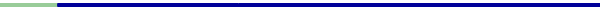 Информационная справка:МБОУ СОШ № 12 города Белово (далее – школа) – лауреат Российских конкурсов «Школа года – 1993, 1996 гг.», - областного конкурса «60 лучших школ Кузбасса» (2003г.), - победитель конкурса общеобразовательных учреждений, внедряющих инновационные образовательные программы в рамках приоритетного национального проекта «Образование» (2006г.),- лауреат Всероссийского общеобразовательного форума «Школа будущего: проблемы и перспективы развития современной школы в России» в номинации «Лидер в сфере духовно-нравственного воспитания», - - награждена золотой медалью «100 лучших школ России» (.), - лауреат конкурса «Лучшая образовательная организация года» в рамках выставки – ярмарки «Кузбасский образовательный форум – 2016» в номинации «Социализация» (2016 г.).Общая характеристика школыШкола находится в поселке Инском города Белово, где на реке Иня в 1964 – 66-х годах построена Беловская ГРЭС. Школе 1 сентября 2015г. исполнилось 50 лет. На ее территории – парк и спортивная площадка. Недалеко от общеобразовательного учреждения – детско-юношеская спортивная школа № 1, стадион «Энергетик» (где ученики занимаются на уроках физической культуры), культурный центр «Инской», библиотека, детские художественная и музыкальная школы (эти учреждения служат дополнительному образованию обучающихся).Условия, созданные школой для удовлетворения образовательных потребностей, высоко оцениваются обучающимися и их родителями. В настоящее время в школе 30 классов-комплектов, обучается 790 человек (мальчиков – 404,  девочек – 386),  на уровне начального общего образования – 311 чел., на уровне основного общего образования – 409 чел., на уровне среднего общего образования – 70 чел. (данные на 30.05.2016 г.).Обучение организовано в 2 смены в режиме 6-дневной рабочей недели, исключая обучающихся 1-х классов (у них 5-дневная рабочая неделя). Продолжительность урока составляет 45 минут. Для наиболее полной реализации права каждого ребенка на образование в школе имеются такие формы обучения, как обучение на дому по индивидуальному учебному плану.Свою учебную, методическую и воспитательную деятельность школа строит в соответствии с Уставом (Распоряжение Администрации Беловского городского округа от 26.11.2015 №3757-р), лицензией (серия 42Л01 №0002343; регистрационный №15307 от 11.09.2015 г.) и свидетельством о государственной аккредитации (серия 42А02  № 0000262; регистрационный №3013 от 18.09.2015 г.). С 2014 года  в школе действуют основная образовательная программа начального общего образования и основная образовательная программа основного общего образования (ФГОС охвачены обучающиеся 1-6 классов). В 2016-2017 году добавятся 7-е классы.   Состав обучающихся Неполных семей – 140;  16 обучающихся воспитываются опекунами и попечителями; многодетных семей - 24; малообеспеченных - 59; семей, находящихся в социально опасном положении,  - 2.На учете в ОПДГ МОВД города Белово и внутришкольном учете состоит 7 человек:Мендель Ирина ВячеславовнаКупов Михаил ЮрьевичСуслин Сергей АндреевичМальцев Кирилл ВалерьевичПристрома Елизавета АлександровнаНазарова Алеся ОлеговнаКудашкин Евгений ВладимировичНеблагополучных семей, состоящих на учете ОПДГ МОВД города Белово две: Ащеуловых (Ащеулов Дмитрий Евгеньевич, учащийся 4 «Б» класса)  и семья Швыревых (Швырев Влас Андреевич, учащийся 3 «Б» класса).Структура управления школойВопросы организационного характера решались общим собранием трудового коллектива. В текущем учебном году управляющий совет школы решал следующие вопросы: определял список детей, нуждающихся в материальной помощи, для областной акции «Первое сентября – каждому школьнику» на 2016-17 учебный год;рассматривал проблемы добровольных взносов родителей обучающихся с целью обеспечения безопасности жизнедеятельности детей и охраны школьного здания и др.В школе функционирует также профсоюзный комитет (председатель ПК – Майстренко О. Г., учитель биологии), осуществляющий общественный контроль соблюдения трудового законодательства.Методическая деятельность школы является системой мер, основанной на современных достижениях науки и практики, направленная на развитие творческого потенциала учащихся и педагогов.Определена единая методическая тема: «Развитие педагогического профессионализма как фактора достижения современного качества образования в условиях реализации ФГОС НОО и ФГОС ООО».На 2015-2016 учебный год поставлена цель методической работы: методическое сопровождение системного развития профессиональной компетентности педагогических кадров, обеспечивающей достижение нового качества образования и  задачи методической работы:- осуществлять координацию действий методических объединений по различным инновационным направлениям;- оказывать методическую помощь по составлению рабочих программ учебных предметов, элективных курсов, курсов по выбору, курсов внеурочной деятельности;- эффективно использовать образовательные и воспитательные методики и технологии, связанные с внедрением новых образовательных стандартов;- поддерживать культурно-образовательные инициативы коллектива, осуществлять сопровождение исследовательской, проектной и инновационной деятельности, стимулировать творческую инициативу педагогов.- организовывать и осуществлять сопровождение аттестации педагогических кадров.Формы методической работы:Педагогический советМетодический советМетодические объединенияМетодический семинарОбобщение опыта работыОткрытые урокиАттестационные мероприятияОрганизация и контроль системы повышения квалификацииПредметные неделиПедагогический мониторингПостоянно действующим органом управления является педагогический совет школы, заседания которого проходят не реже, чем один раз в четверть. Вопросы и проблемы, поднятые на педсовете в 2015-2016 учебном году, следующие: «Об итогах 2014-2015  учебного года и задачах на новый учебный год», а также утверждение плана УВР школы, принятие учебного плана, новых локальных актов, об изменениях и дополнениях ООП НОО и ООП ООО, вопросы организации промежуточного контроля, выдвижение кандидатов на награждение губернаторской премией обучающихся - отличников учебы; на награждение медалями «За особые успехи в учении» выпускников 2016 года; вопросы государственной итоговой аттестации, перевода и выпуска обучающихся и др.Общее руководство методической работой осуществляет методический совет.Приоритетные направления методической работы школы на 2015-2016  учебный год:- обеспечение условий для непрерывного совершенствования профессионального мастерства учителя с целью достижения современного качества образования в условиях реализации ФГОС;- информационное обеспечение образовательного процесса;- обеспечение условий для изучения, обобщения и распространения передового опыта;- обеспечение внеклассной работы по учебным предметам;- совершенствование методов отслеживания качества образования;- работа над повышением профессионального имиджа учителя и школы. Методсовет в 2015-2016 учебном году работал над пополнением методической копилки по ФГОС, вносил изменения и дополнения в ООП НОО и  ООП ООО.               Методическая работа осуществляется через работу методических объединений учителей. В школе работают 8  методических объединений: - учителей начальных классов (рук. Маслова О.В.);- учителей русского языка и литературы (рук. Лукина Е.В.);- учителей иностранного языка (рук. Глотова М.В.);- учителей истории, обществознания, географии (рук. Алехина Г.А.);- учителей физики, химии, биологии (рук. Солдатова Н.В.);- учителей математики, информатики (рук. Матюхина Т.Л.);- учителей музыки, ИЗО, технологии, ОБЖ (рук. Кобзарь И.Г.);- классных руководителей (рук. Ерисова Л.Д.).Планы работы методических объединений составляются с учетом плана методической работы  школы, ситуации, которая сложилась в школе в данный период времени, опыта работы и квалификации учителей, склонностей и интересов педагогов, специфики преподавания определенных предметов. Содержание и формы методической работы определяются в соответствии с направлениями работы школы.МО учителей начальных классов (рук. Маслова О.В.)Реализация цели и задач МО осуществлялась согласно требованиям государственных программ, велась на основе нормативно-правовых и распорядительных документов федерального, регионального и муниципального уровней, соответствовала нормам СанПиНа, была направлена на защиту прав и интересов обучаемых.Тематика заседаний отразила основные проблемные вопросы, стоящие перед МО и способствовала решению поставленных задач. Согласно утвержденному плану работы, за год было проведено 5заседаний методического объединения, на которых заслушали выступления учителей МО по проблемам обучения и воспитания учащихся, познакомились с нормативными документами, намеченными к изучению в начале учебного года. Учителя принимали активное участие  в  теоретической и практической части каждого заседания.        На протяжении учебного года педагоги делились полученными знаниями и приобретаемым опытом по внедрению ФГОС. По итогам  учебного года педагоги представляли отчеты об организации внеурочной деятельности учащихся. В своих отчетах педагоги анализировали проделанную работу, вносили свои предложения и рекомендации по организации внеурочной деятельности среди учащихся начальной школы.     Каждый учитель работает над своей темой самообразования, с обобщенными результатами которой он знакомит своих коллег на заседаниях методических объединений, что отражено в протоколах заседаний МО.Использование  компьютера, интерактивной доски, мультимедийного  проектора  позволяет  сделать  учебный  процесс  более  насыщенным, наглядным и  эстетически  оформленным. Учителя  используют  все  возможности  для  повышения компьютерной  грамотности.Анализ методической работы МО школы показал, что в работе учителей начальных классов отмечается следующая положительная тенденция: положительная динамика использования учителями начальных классов в образовательной практике учебно-методических разработок и материалов ориентированных на стандарты  нового поколения (тесты, дидактические материалы, контрольно – измерительный инструментарий);использование учителями  в работе с младшими школьниками современных образовательных технологийориентация учителей начальных классов на организацию здоровьесберегающей среды; осознание необходимости педагогами перехода на развивающие системы обучения;Учителя начальных классов активно приняли участие в  конкурсах, проектах, представляли свой  опыт коллегам.Но наряду с положительными моментами есть и  проблемы, которые необходимо отметить: недостаточная психологическая и профессиональная готовность учителей  начальных классов к реализации ФГОС;трудности реализация требований к результатам освоения ООП (основных образовательных программ) начального общего образования. недостаточное методическое обеспечение учителя начальных классов неполное соответствие материально-технической базы некоторых кабинетов начальной школы требованиям ФГОС;нерегулярная организация участия  детей в дистанционных Всероссийских творческих  и интеллектуальных олимпиадах и конкурсах.Исходя из анализа,  необходимо наметить пути выхода из данных проблем.Для этого необходимо всем педагогам школы активно  включиться в процесс реализации стандартов второго поколения. Необходимо продолжить изучение  и применение современных инновационных психолого-педагогических систем образования.Исходя из вышеизложенного, можно сделать вывод о том, что направления в работе выбраны правильно, и поставить следующую цель:«Формирование творческого потенциала учителя в процессе обеспечения личностно-ориентированного обучения и воспитания младшего школьников рамках внедрения ФГОС НОО».Задачи на 2016-2017 учебный год.        1. Работать над повышением эффективности и качества образования в начальной   школе в условиях новых ФГОС второго поколения.Продолжать работу по диагностике, позволяющей: отслеживать динамику развития школьников, фиксировать уровень обученности на каждом этапе школьного обучения.Усилить работу с учащимися, проявляющими интерес к познавательной и творческой деятельности.Продолжить работу над проектно-исследовательской деятельностью младших школьников.Продолжить работу по обеспечению качества обучения, выявлять и развивать способности каждого ученика, формировать духовно богатую, свободную, физически здоровую, творчески мыслящую личность, обладающую прочными базовыми знаниями.Уделить  внимание  изучению  и  внедрению  форм  и  методов  работы  по  повышению  качества  знаний по предметам.Овладевать   учебно-методическими и информационно-методическими ресурсами, необходимыми для успешного решения  задач ФГОС.МО учителей русского языка и литературы (рук. Лукина Е.В.)МО работало в нескольких направлениях. В числе приоритетных были следующие:- преподавание русского языка и литературы в свете требований ФГОС;- повышение качества знаний учащихся;- профессиональные компетенции педагогов.В рамках создания системы непрерывного обучения в связи с переходом на ФГОС учителя объединения прошли курсы повышения квалификации.На заседаниях выступали со следующими вопросами:Здоровьесберегающий и воспитательный аспекты в условиях реализации требований ФГОС ООО.Система оценки достижений планируемых результатов.Была создана творческая группа по апробации и изучению метода проектов в свете ФГОС (Захарова И.Г., Казакова Н.Г., Николаева Н.Д.). Работа будет продолжена и в следующем учебном году.Над вопросом повышения профессиональных компетенций МО работает не один год, пополняя копилку советов, приемов, методов для достижения поставленной цели. Так, накоплено много материала по таким компетенциям:- умение перевести тему урока в педагогическую задачу;- умение вовлечь учащихся в процесс формирования целей и задач;- умение создавать ситуации, обеспечивающие успех в учебной деятельности;- умение создавать условия для самомотивирования учащихся.В следующем учебном году следует выделить такие направления деятельности МО:- эффективные приемы подготовки учащихся к написанию сочинения (ОГЭ, ЕГЭ);- банк заданий и задач для формирования УУД;- метод проектов в свете требований ФГОС;- повышение качества знаний учащихся.МО учителей иностранного языка (рук. Глотова М.В.)В текущем году было проведено пять заседаний ШМО учителей иностранного языка.В течение года учителя ШМО продолжили работу над изучением нормативных документов по ФГОС; работали над приведением материально- технического обеспечения образовательного процесса по своему предмету в соответствие с современными требованиями; продолжили работу с одаренными детьми и формированием положительной мотивации учащихся к учебной  деятельности по иностранному языку; осуществляли подготовку учащихся к сдаче ОГЭ и ЕГЭ.       В ноябре 2015 года наши ученики приняли участие во Всесоюзной предметной олимпиаде школьников. В ней участвовало 55 человек из 7 – 11 классов: 7 классов – 14 чел., 8 классов – 16 чел., 9 классов – 9 чел., 10 классов – 8 чел., 11 классов – 8 чел. В школьном туре олимпиад лучшими стали следующие учащиеся: 7 кл - Дицель Андрей (26 баллов из 50), 8 кл.- Крутакова Дарья (40 баллов из 50), 9 кл.- Соснина Александра и Золоторев Михаил (45 баллов из 70), 10 кл.- Парфенов Михаил и Рожков  Евгений (51 балл из 70), Крутакова Мария (61 балл из 70). Эти же ребята представляли нашу школу и на муниципальном туре олимпиады, а Крутакова Мария, ученица 11 «б» класса, представляла наш город на региональном этапе, став призером олимпиады.Победителями и призерами школьного этапа стали 24 человека, что составило 43,6% учащихся, принявших участие в олимпиаде.      В целом, ребята хорошо  представили нашу школу на муниципальном и региональном уровнях.      Так же учащиеся 5 – 6 классов приняли участие в Международном языковом конкурсе «Какаду». 12 ребят получили Дипломы  участников.     В течение года  учителя МО продолжили работу с одаренными детьми. Результатом работы стала успешная сдача ОГЭ и ЕГЭ по иностранному языку. Все ребята перешагнули необходимый порог. Средний балл  составил ____     баллов.      В течение года наша коллега – Леонтьева Е.В.- была участницей муниципальной лаборатории « междисциплинарных программ» и часто выступала на заседаниях ШМО с сообщениями о планируемых результатах освоения учебных программ.       Руководитель ШМО – Глотова М.В. – прошла краткосрочные курсы обучения экспертов экзаменационной комиссии в городе Кемерово.       Проанализировав работу ШМО учителей иностранного языка, в целом, признать выполненной удовлетворительно.МО учителей математики, информатики (рук. Матюхина Т.Л.)На заседаниях МО в течение учебного года рассматривались вопросы, связанные с изучением и применением новых технологий, подготовки учителей к инновационной деятельности по реализации ФГОС второго поколения, сохранения здоровья учащихся, составляли итоговые контрольные работы и другие методические материалы. Проводился анализ контрольных работ выявление пробелов в знаниях учащихся и рассматривались пути по повышению качества знаний. Тематика заседаний отразила основные вопросы, стоящие перед МО и способствовала решению поставленных задач. За год было проведено 5 заседаний методического объединения, на которых заслушали выступления учителей МО по проблемам обучения и воспитания учащихся, изучили нормативные документы по проведению ОГЭ и ЕГЭ. Для повышения интереса к предмету учителями был проведен месячник математики и информатики. Лучшие ученики были отмечены грамотами. Все ученики с 5 по 11 класс приняли участие в школьном туре олимпиады по математике и информатике, победители представляли школу на городском муниципальном уровне олимпиады; 146 учеников приняли участие в международной математической игре «Кенгуру».Учителя математики информатики в течение года работали над темой по самообразованию: «Практическое применение методов и приемов формирующего оценивания».Учителя используют все возможности для повышения компьютерной грамотности, в образовательной практике используют учебно-методические разработки и материалы, ориентированные на стандарты нового поколения.Анализ методической работы МО школы наряду с положительными моментами показал, что есть и проблемы:недостаточная профессиональная готовность учителей математики и информатики  и ИКТ к реализации ФГОС;недостаточное методическое обеспечение учителей 5 – 9 классов;неполное соответствие материально – технической базы некоторых кабинетов математики требованиям ФГОС;трудности реализации требований к результатам освоения основных образовательных программ 5 – 9 классов.В связи с этим необходимо всем педагогам активно включиться в процесс реализации стандартов второго поколения, продолжить изучение и применение современных инновационных психолого – педагогических систем образования, работать над методическим наполнением кабинетов математики и информатики и ИКТ.Задачи на 2016 – 2017 учебный год:Работать над повышением эффективности и качества образования в условиях ФГОС.Работать над повышением уровня профессиональной компетентности педагогов через личностное развитие.Овладевать учебно – методическими и информационно – методическими ресурсами, необходимыми для успешного решения задач ФГОС.МО учителей истории, обществознания, географии (рук. Алехина Г.А.)В связи с переходом на Федеральный Государственный образовательный стандарт нового поколения была обозначена проблема методической работы МО учителей географии и истории:недостаточная готовность педагогов к освоению инновационных педагогических технологий обучения и воспитания в условиях введения ФГОС, недостаточная материально-техническая база для успешной реализации ФГОСов.С учётом данной проблемы были простроены заседания МО. Были проведено обсуждение выступления учителя истории Ямпольской Н.В. «Требования к учителям географии и истории в рамках нового профессионального стандарта» в ноябре. А в декабре учитель географии Филимонцева С.Г. представила теоретический обзор по теме «ФГОС. Практическое применение методов и приёмов формирующего оценивания».В течение учебного года было проведено 5 заседаний МО. На заседаниях в течение учебного года рассматривались вопросы, связанные с подготовкой учителя к инновационной деятельности по реализации ФГОС второго поколения, обсуждались итоги успеваемости учащихся по четвертям, итоги контрольных срезов. Также утверждались проверочные тесты, тексты контрольных работ.2 человека прошли курсы повышения квалификации:- Ямпольская Н.В. по истории;- Алехина Г.А. по МХК.В течение года была продолжена работа по реализации курсов внеурочной деятельности «Ожившая сказка Древней Руси», «Славянская мифология», разработанных Алехиной Г.А.  в 6-х классах. Для 5-х классов был предложен курс внеурочной деятельности «Основы духовно-нравственной культуры народов России», разработанный Ямпольской Н.В. В начальной школе, в 1-ых классах используется курс «С любовью к городу», учитель Алехина Г.А. реализует в нём задачи патриотического воспитания.Темы по самообразованию на 2015 – 2016 учебный год:Алехина Г.А. «Патриотическое воспитание в рамках внеурочной деятельности».Рябова С.С. «Подготовка учащихся к сдаче ЕГЭ».Филимонцева С.Г. «Организация научно-исследовательской деятельности учащихся как необходимое условие реализации ФГОС».Ямпольская Н.В. «Формирование «копилки» сценариев проведённых уроков; приёмов мотивирования обучающихся к обучению в рамках ФГОС».Учителя Алехина Г.А.  и Филимонцева С.Г. выступили со своими наработками на заседании МО, приняли участие в Фестивале образовательных идей «Диалог без границ».Филимонцева С.Г. заняла первое место на Международной конференции «Инновации в технологиях и образовании», выступая со своей работой.Алехина  Г.А. приняла участие  в областной научно-практической конференции школьников, студентов и педагогических работников техникумов, колледжей и школ «Молодёжь. Образование. Отечество», с публикацией.Учителя истории Алехина Г.А., Рябова С.С., Ямпольская Н.В. приняли участие в региональном историческом диктанте. А учитель Алехина Г.А. стала призёром городского исторического диктанта, посвящённого 75-ю начала Великой Отечественной войны.Учителя регулярно посещали МО в городе, принимали участие  в работе семинара «Изменения в КИМах ЕГЭ по истории 2016г.».Анализ методической работы МО учителей географии и истории показал, что в работе учителей отмечается следующая положительная тенденция: - применяются новые образовательные технологии;- осуществляется здоровьесбережение;- организована научно-исследовательская деятельность среди учащихся;(Ганжа, Готфрид по географии, Потапченко, Чистяков по истории);- курсы внеурочной деятельности способствовали формированию мотивации к изучению истории; (шестиклассники – призёры городских интеллектуальных игр в рамках Евроклубовского движения, подготовили агитбригаду, с которой выступили перед учениками начальной школы, популяризируя предмет «история»).Но наряду с положительными моментами есть и проблемы, которые необходимо отметить:- недостаточная психологическая и профессиональная готовность учителей к реализации ФГОС;- недостаточное методическое обеспечение учителя;- неполное соответствие материально-технической базы требованиям ФГОС;- недостаточность наработок по мотивации учащихся старшей школы по подготовке к государственной итоговой аттестации.Пути выхода из данных проблем:Увеличить количество заседаний МО по вопросам, связанным с внедрением ФГОС.Продолжить сотрудничество с преподавателями КемГУ по  вопросам подготовки к сдаче ЕГЭ по обществознанию.Возродить школьную научно-краеведческую конференцию «Горжусь тобою, мой Кузбасс!»Увеличить количество участия учителей в профессиональных конкурсах, конференциях и т.д. как очных, так и заочных.Трудности реализации требований к результатам освоения основных образовательных программ 5 – 9 классов.Поэтому на следующий год предполагаются следующие задачи в работе МО:Работать над повышением эффективности и качества образования в условиях ФГОС.Работать над повышением уровня профессиональной компетентности педагогов через личностное развитие.Овладеть учебно-методическими и информационными ресурсами, необходимыми для успешного решения задач ФГОС.МО  учителей физики, химии, биологии (рук. Солдатова Н.В.)           В 2015 – 2016 учебном году методическое объединение учителей предметов естественно – научного цикла продолжало работать над темой «Повышение методического мастерства учителей через использование оптимальных приемов и методов, направленных на развитие индивидуальных способностей детей в рамках внедрения ФГОС».         Цель работы: Освоение активных форм и методов обучения, воспитания и развития творческих и самостоятельных способностей учащихся.          Исходя из цели,  были поставлены задачи, над которыми работали учителя,  входящие в методическое объединение:Изучить на теоретическом уровне активные формы и методы обучения.Внедрять на уроках педагогический опыт по использованию активных форм и методов обучения.Делиться педагогическим опытом через посещение уроков коллег.Анализировать результат на заседаниях методического объединения.          Каждый учитель МО работал над темой самообразования:Шиянова Н.А. «Использование заданий исследовательского характера на уроках физики и во внеурочное время».Чистякова С.А. «Использование проблемно-поискового метода на уроках физики».Майстренко О.Г. «Использование ИКТ на уроках биологии как средство развития творческой деятельности обучающихся».Тихонова И.В. «Использование презентаций на уроках биологии как одно из условий повышения качества образования». Солдатова Н.В. «Личностно-ориентированный подход как важное условие эффективного процесса обучения».           В течение учебного года было проведено 4 плановых заседаний методического объединения.           На первом методическом объединении был проведён анализ работы методического объединения за 2014–2015 учебный год, составлен план работы на 2015 – 2016 учебный год. Был изучен обязательный минимум содержания образовательных программ, проведен анализ и утверждены рабочие программы и календарно-тематическое планирование по предметам. Также были рассмотрены вопросы о результатах итоговой аттестации выпускников школы по предметам естественно-научного цикла, планирование работы ШМО в новом учебном году.          На втором заседании ШМО обсудили вопрос о внедрении ФГОС  по предметам естественно-научного цикла, а также о подготовке учителей предметников к открытым урокам разных типов по ФГОС на школьном уровне. Был заслушан отчет по предметным неделям. Были проанализированы административные контрольные работы за I полугодие 2015 – 2016 учебного года. Проанализировали школьный тур олимпиад.            Третье заседание было посвящено системам подготовки выпускников 9 и 11 классов к ОГЭ и ЕГЭ на уроках физики, химии, биологии. Составили план проведения предметной недели по теме «Формирования УУД на уроках естественно – научного цикла».           Четвертое заседание было посвящено:Результатам итоговых контрольных работ.Анализу работы методического объединения за 2015 – 2016 учебный год.         Для успешной реализации задач методического объединения участники   МО регулярно проходят курсовую подготовку, что способствует успешному решению многообразных проблем образовательного процесса, совершенствованию методов и форм обучения, освоению образовательных технологий.          Учителями МО в 2015 – 2016 учебном году проводились открытые уроки, так как это одна из форм повышения педагогического мастерства и возможность демонстрации опыта и мастерства учителя, а также один из способов повышения квалификации учителей, которые присутствуют на открытых уроках.       В плане на 2016 - 2017 учебный год будут включены большее количество открытых уроков, нацеленные на формирование УУД, для обмена опытом и повышения квалификации педагогов.Затруднения, выявленные в результате данного анализа:Недостаточное тиражирование педагогического опыта.Низкий процент участия педагогов естественно – научного  цикла в конкурсах педагогического мастерства.Отмечена слабая подготовка учащихся к олимпиадам.  Перегрузка учащихся большим объемом программного материала и требованиями к усвоению программы.​ Малое количество часов на изучение предметов естественно-научного цикла.        Таким образом, исходя из того, что в последнее время наблюдается снижение интереса учащихся к предметам и в целом к обучению, изменение и  повышение требований, предъявляемых к выпускникам,  работа учителей естественно-научного цикла должна быть продолжена в направлении  повышения педагогического мастерства. Поэтому необходимо:продолжить работу методического объединения по совершенствованию форм и методов учебно-воспитательной работы; особое внимание уделять деятельности педагогов по развитию индивидуальных умений и творческой инициативы учащихся, их способности к собственному продвижению по учебным предметам;формировать у учащихся практическую направленность знаний, умений, навыков; совершенствовать открытые уроки как важнейшее направление повышения качества учебно-воспитательного процесса. совершенствовать систему индивидуальной помощи обучающимся, используя мониторинг качества образования.МО учителей музыки, ИЗО, технологии, ОБЖ (рук. Кобзарь И.Г.)В 2015-2016 учебном году методическое объединение осуществляло свою деятельность по единой для всех учителей методической теме: «Развитие профессиональных  компетентностей  педагогов школы  как фактор достижения современного качества образования в  условиях реализации ФГОС НОО и ФГОС ООО». МО  занималось практической подготовкой  учителей – предметников к работе по ФГОС:  была пополнена  методическая копилка, проведён ряд  методических дней по освоению ФГОС. На заседаниях  школьного  методического объединения  с докладами  выступали следующие учителя:Снятков  А.Б.- «Самостоятельная деятельность учащихся  в условиях реализации ФГОС ООО при проведении уроков»; (пр. №2 от 03.11.15)Гаранина  Л.Н.- «Современный урок в рамках введения  и реализации ФГОС ООО»; (пр. №2 от 03.11.15) Кобзарь И.Г.-  «Формирование  УУД  на уроках эстетического цикла»; (пр. №2 от 03.11.15)Кобзарь И.Г.-  «Педагогическое сотрудничество в процессе  приобщения  учащихся к  музыкальному творчеству в режиме  реализации  системно – деятельностного  подхода»; (пр. №4 от 31.03.16)Зайцева С.П.- «Формирование  УУД  на уроках ИЗО средствами интерактивных методик»; (пр. №3 от 08.01.16)Аюгова  Л.Г.-  «Формирование УУД  на уроках технологии»; (пр. №3 от 08.01.16) Зайцева С.П.- «Модель организации внеурочной деятельности обучающихся в рамках внедрения ФГОС в ООП ООО»; (пр. №4 от 31.03.16)Блондинская Н.Е. - «Работа с одарёнными детьми на уроках физической культуры»; (пр. №3 от 08.01.16)Щегренцов А.А. , Ганжа В.Г.- «Повышение мотивации обучения на уроках физической культуры посредством внедрения новых педагогических технологий»; (пр. №4 от 31.03.16).В управлении школой огромную роль играет детско-юношеская организация «РИТМ» и ее органы самоуправления – президентский совет (для модуля «Лидеры», 8-11 кл.), совет командиров (для модулей «Творцы» (5-7 кл.) и «Город мастеров» (1-4 кл.). Вопросы, которые они решали, следующие: это подготовка к общешкольным мероприятиям, городским смотрам-конкурсам, составление социально значимых проектов, разработка новых творческих коллективных дел и др. В управлении школой помогают и школьные  педагоги-психологи (в школе их 2).Для решения профессиональных задач и достижения цели психологической деятельности  работа ведется по основным направлениям: 
- диагностическое;- консультативное;
-коррекционное и развивающее;
- профилактическое;
-просветительское;
-организационно-методическое;-экспертное.Диагностическое направлениеВыявление уровня готовности к школе первоклассников.Обследование проходило с целью выявления уровня сформированности предпосылок к учебной деятельности.Высокий уровень готовности к школе показали 46% учащихся;Средний уровень – 45 % ;Ниже среднего – 5 %;Низкий – 4 %.Выявленные проблемы:Недостаточно развита мелкая моторика руки;Недостаточно сформировано распределение и переключение внимания.Диагностика адаптации первоклассников к школе проходила с целью определения уровня комфортности и тревожности учащихся, прогнозирования успешности обучения ребенка в школе.В результате  диагностики установлено, что 31% учащихся успешно проходят адаптационный период, легко включились в школьную жизнь. Отношение к учителю, к одноклассникам и к школе в целом положительное.Во вторую группу, выделенную в результате исследования, вошли ученики со средним уровнем адаптации - 63% первоклассников. Этим детям приходится прилагать усилия к достижению успеха, но в целом они с удовольствием посещают школу.6% учащихся чувствуют себя не очень комфортно, с трудом привыкают к школе. Существуют некоторые проблемы в усвоении школьных правил и норм поведения, тревожность, проблемы во взаимоотношениях с одноклассниками и учителем. Всего детей, испытывающих школьную тревожность – 30%, межличностную тревожность – 22%. На конец учебного года при повторной диагностике школьная тревожность сократилась до 24%, межличностная до 12%. Диагностика адаптации пятиклассников к основной школе.В рамках адаптации младших подростков к основной школе в начале учебного года в 5-х классах психологом были проведены занятия с элементами психологической игры «Наши учителя» и  обследование уровня школьной тревожности пятиклассников, комфортности в классе.            В целом,  по итогам исследования уровня школьной тревожности в 5-х классах в текущем учебном году учащихся, испытывающих проблемы в эмоциональном переживании ситуаций проверки школьных знаний, оказалось 34 %. Высокий уровень общей личностной тревоги – 22 % и низкая стрессоустойчивость – 24%, что повышает вероятность неадекватного, деструктивного реагирования на тревожные факторы среды.Учащиеся 5 «А», 5 «В» классов чувствуют себя комфортно, с классными руководителями сложились хорошие, доброжелательные отношения. Но надо отметить, что учащиеся 5 «Б» класса  испытывают трудности во взаимоотношениях с одноклассниками и классным руководителем. Анализируя результаты анкеты предметной мотивации можно сделать вывод, что наибольший интерес у пятиклассников вызывают такие предметы, как технология (94%), ИЗО (89%), физкультура (83%), русский язык (78%), литература (72%), ОБЖ (72%), математика (68 %).Тяжело даются биология (36%), английский язык (34%).Диагностика адаптации к средней школе и профильному обучению проходила с целью выявления обстоятельств, влияющих на личностное и интеллектуальное развитие учащихся.Анализируя результаты, можно сделать вывод, что в 10 классе 38% учащихся с повышенной тревогой. Подобную тревожность испытывают учащиеся, которые хорошо учатся, ответственно относятся к учебе, общественной жизни. Однако, это благополучие достается им большой ценой и чревато срывами. Анализируя результаты самооценки, можно сделать вывод, что у большинства учащихся завышена самооценка – 56%. Такие учащиеся переоценивают свои возможности, результаты своей деятельности. Адекватная самооценка – 32%, учащиеся отличаются стремлением к достижению успеха в учении, общении. Пониженная самооценка – 12%, основная особенность учащихся – неуверенность в себе.         Анализируя результаты анкеты предметной мотивации можно сделать вывод, что наибольший интерес у десятиклассников вызывает обществознание (96%), иностранный язык (92%), литература (92%), русский язык (88%), физическая культура, ОБЖ, биология (70%), математика (61%), информатика, география, химия (38%). На последних трех предметах происходит наибольшая утомляемость учащихся – 57%. Мониторинг выявления  деструктивного поведения проводился с целью предупреждения отклоняющего поведения у учащихся.В мониторинге принимали участие родители учащихся 1-х классов, учащиеся 8-х, 10-х классов. Результаты исследования предоставит Кемеровский ОПВЦ.Мониторинг выявления факторов суицидального риска у подростков. В мониторинге принимали участие учащиеся 8-11 классов (196 человек).  Выявлено несовершеннолетних, имеющих факторы риска – 90человек.Коррекционное  и  развивающее направлениеКоррекционная и развивающая работа реализуется в двух формах: индивидуальная и групповая.Основная тематика индивидуальных коррекционных и развивающих  занятий:- развитие познавательной сферы;- коррекция эмоционального состояния;- работа со стрессовыми состояниями;- работа с агрессией;- развитие коммуникативных навыков;- профилактика аддиктивного,  девиантного, суицидального поведения.Групповые коррекционные и развивающие занятия.       В течение года с учащимися периодически проводилась коррекционно-развивающая работа по решению следующих задач:​- обеспечение успешности адаптации учащихся;​- формирование психологического здоровья;​ - снижение уровня тревожности;​ - развитие коммуникативных навыков;​ - развитие учебной мотивации;- формирование толерантного сознания учащихся;​ - профилактика аддиктивного, девиантного, суицидального поведения;​ - профориентация (профессиональное самоопределение).        Данная работа проводилась в форме психологических игр, упражнений, занятий, тренингов и свидетельствует о положительной динамике.Консультативное направлениеКонсультативная деятельность проводилась с учащимися, родителями, педагогами по проблемам:-  развитие учебной мотивации;- снижение уровня тревожности, эмоционального выгорания; - повышение стрессоустойчивости;- повышение комфортности в классе;- снижение уровня агрессивности, профилактика девиантного поведения;- решение конфликтных ситуаций между учащимися;- низкая самооценка, непринятие себя, неуверенность;- страх одиночества, темноты;- профилактика суицидальных рисков;- взаимоотношения детей и родителей в приемных семьях;-оказание психологической поддержки учащимся в выборе профиля обучения.         Количество консультаций с учащимися  - 43.         Количество консультаций с учителями –18.          Количество консультаций с родителями –35.         В целом можно считать, что проведенная за учебный год консультативная работа позволила решить все необходимые задачи. Однако, большинство консультаций носили разовый характер. В дальнейшем нужно уделить внимание мотивированию учащихся на более глубокую работу. Профилактическое и просветительское направлениеДанное направление деятельности реализовывалось в следующих формах:- проведение психологических классных часов, занятий, акций для учащихся 1-11 классов по сохранению и укреплению ЗОЖ, профилактике суицидального поведения, правонарушений, развитию коммуникативных навыков;- выступления на родительских собраниях;- беседы с учащимися, родителями, педагогами по проблемам в обучении и воспитании, сохранению и укреплению ЗОЖ, профилактике суицидального поведения, правонарушений;- рекомендации для учащихся 9,11 классов по поведению до и в момент экзамена. Рекомендации  родителям первоклассников. - памятки: «Причины суицидов», «Памятки для родителей по разрешению конфликтов».- презентации: «Ваш ребенок в первом классе», «Адаптация пятиклассников к новым условиям обучения», «Умное меню».В целом реализацию данного вида деятельности можно оценить как эффективную. По результатам проведённой работы учащиеся проявляли заинтересованность в индивидуальных консультациях. По результатам проведения родительских собраний увеличилось количество родителей, обратившихся за индивидуальной психологической помощью (особенно активность проявили родители 1, 5, 8 классов).Организационно-методическое направлениеМетодическая работа осуществлялась по следующим направлениям:​ - Участие в работе МО педагогов-психологов; ​ - Подготовка к занятиям, консультациям;​ ​ - Разработка коррекционно-развивающих, просветительских и профилактических занятий, курсов внеурочной деятельности, выступлений на родительских собраниях;- Оказание методической помощи классным руководителям в проведении классных часов и родительских собраний;​ - Пополнение базы диагностических методик;​ - Обработка, анализ, обобщение результатов диагностик, подготовка рекомендаций для учащихся, педагогов, родителей;​ - Оформление документации педагогов-психологов;        Организационно-методическую деятельность за истекший период можно оценить как достаточно продуктивную. В дальнейшем необходимо доработать имеющиеся программы.Экспертная деятельность         Педагоги-психологи в течение года  принимали участие в Совете профилактики, на которых были рассмотрены различные вопросы:- плохая успеваемость;- пропуски школы;- конфликтные ситуации.        Также осуществлялась работа в ПМПк. В течение года прошло 5 заседаний ПМПк. По результатам заседания ПМПк один учащийся был направлен на городскую ПМПК.Подводя итог психологической работы за 2015-2016 учебный год, необходимо отметить, что в целом запланированный объем работы по решению поставленных задач выполнен. На следующий учебный год планируется повысить уровень владения методами и приемами работы с учащимися с ОВЗ.Материально-техническая база и финансирование школыС каждым годом МТБ школы постепенно пополняется и школа приобретает современный вид. В течение текущего учебного года была огорожена территория   школы  еще на ____ %.Заменены 14 старых оконных рам в учебных кабинетах на пластиковые стеклопакеты.	Кроме того, было собрано _____ тыс. руб. добровольных родительских взносов, которые пошли на оплату охранника школы (работника ООО ЧОП «Скиф») и на другие мелкие расходы по согласованию с председателем управляющего совета школы Черновым А.В.  Школа выносит благодарность родителям обучающихся.На спонсорские средства: - сделан косметический ремонт в учительской (20 тыс. руб.), - поставлена пластиковая дверь в методкабинет (20 тыс. руб.),- сделан косметический ремонт в кабинете ОБЖ и новые стенды (50 тыс. руб.);- сделан косметический ремонт в кабинете социального педагога и приобретена мебель (25 тыс. руб.);- заменено 1 старое окно на стеклопакет в кабинете химии (28 тыс. руб.).В школе неплохая библиотека с читальным залом на 20 мест. Фонд библиотеки укомплектован научно-популярной, справочной, отраслевой, художественной, учебной, методической литературой, периодическими изданиями с учетом современных задач учебно-воспитательного процесса. Фонд учебников расположен в отдельном помещении. На 01.07.2016 года общий документальный фонд библиотеки составляет 14199 экземпляров.из них • книги – 10663;• учебники – 3536;В целом  книжный фонд требует обновления. Многие изучаемые классические произведения находятся в ветхом состоянии. Нужна современная справочная литература, художественная литература. Средства для пополнения фонда не выделяются. Основной источник обновления: книги, подаренные читателями. Например, во время акции в «Весеннюю неделю добра» подарено:1 «А» -   10 книг1 «Б»  -   5 книг2 «А»  -  3 книги2 «В»  -  3 книги4 «В»  -  3 книгиВ 2015 г. приобретено 595 учебников на сумму 227896 руб. На 2016 год для приобретения учебников выделено 242530 рублей, на эту сумму оформлен заказ на учебники по русскому языку, математике, английскому языку для всех учащихся 2-х классов и часть учебников по литературному чтению и окружающему миру для 2-го класса.  Кроме того,  по акции «Подари учебник школе» получено 493 экземпляра.В течение года списано 989 учебников на сумму 228 536 рублей, которые не соответствуют «Федеральному перечню учебников» от 31.03.2016 года.Кадровый состав Администрация школы:директор;2 заместителя по УВР;1 заместитель по ВР;1 заместитель по БЖ;1 заместитель по АХР.Педагогический коллектив насчитывает 38 учителей, 2 психолога, 1-го социального педагога, 1-го педагога дополнительного образования, 1 заведующего библиотекой, 1-го инструктора по физической культуре. Таким образом, педагогических работников в школе 50 (еще 2 учителя находятся в декретном отпуске).Учителя по образованию:высшее – 34 (89%)среднее профессиональное – 4 (11%).Учителя по категории:высшая – 17 (45%)первая – 18 (47)без категории – 3 (8%) – молодые специалисты и те, кто проработал в организации менее 2-х лет.Учителя по стажу работы:1-5 лет – 1 чел. (3%)5-10 лет – 1 чел. (3%)10-15 лет – 3 чел. (8%)15-20 лет – 1 чел. (3%)20-25 лет – 9 чел. (24%)25-30 лет – 5 чел. (13%)более 30 лет – 18 чел. (47%).Учителя по возрасту:20-25 лет – 1 чел. (3%)25-30 лет – 1 чел. (3%)30-40 лет – 1 чел. (3%)40-50 лет – 13 чел. (34%)50-60 лет – 13 чел. (34%)60-70 лет – 7 чел. (18%)более 70 лет – 2 чел. (5%).Учителейженщин – 35 чел. (92%)мужчин – 3 чел. (8%).        Учителя имеют звания:     «Заслуженный учитель РФ» - 1 чел. (Николаева Н.Д.);     «Отличник народного просвещения» и «Почетный работник общего образования РФ» - 20 чел.;Учителя победители и лауреаты профессиональных конкурсов:            «Учитель  года – 98» (победитель городского тура) – 1 чел. (Филимонцева С.Г.);            «Лучшие учителя России»     - 1 чел. (Рыженок В.А.);            «Лучшие учителя Кузбасса» - 1 чел. (Алехина Г.А.);            «Лучшие учителя города»     - 2 чел. (Матюхина Т.Л., Сирик Т.Ф.);                       «Мой лучший урок»               - 2 чел. (Рыженок В.А., Филимонцева С.Г.);            «За нравственный подвиг учителя» - 3 чел. (Рыженок В.А., Ситало Г.С., Чайковская Т.А.).Ежегодно в качестве совместителей в школе работают 4 преподавателя КемГУ, проводя занятия с обучающимися профильных классов по русскому языку, математике, обществознанию, физике.Аттестация педкадровВ 2015 – 2016 учебном году аттестацию проходили 8 педагогов, из них на высшую квалификационную категорию – 2 (Гаранина Л.Н., учитель русского языка, Кобзарь И.Г., учитель музыки); на первую квалификационную категорию – 6 (Лавриненко Т.А., учитель информатики, Аюгова Л.Г., учитель технологии, Щегренцов А.А., учитель физической культуры, Блондинская Н.Е., учитель физической культуры, Чайковская Т.А., учитель математики, Маскаева О.А., педагог-психолог) . Все педагоги успешно прошли аттестацию. Курсы повышения квалификации прошли 21 человек:осенью 2015 г. – 9 чел.  (Аполосова Л.А., зав. библиотекой, Баринова Е.Н., учитель начальных классов, Гусельникова В.П., учитель начальных классов, Кобзарь И.Г., учитель музыки, Майстренко О.Г., учитель биологии, Полухина Т.С., инструктор по физической культуре, Шмакова Т.В., социальный педагог, Маскаева О.А., педагог-психолог, Ямпольская Н.В., учитель истории);в 1-ом полугодии 2016 года – 12 чел. (Телякова Е.В., учитель русского языка, Захарова И.Г., учитель русского языка, Леонтьева Е.В., учитель иностранного языка, Щегренцов А.А., учитель физической культуры, Аюгова Л.Г., учитель технологии, Зайцева С.П., учитель ИЗО, Алехина Г.А., учитель МХК, Кляузер Е.А., учитель начальных классов, Маслова О.В., учитель начальных классов, Мишенина В.Н., учитель начальных классов, Черепанова А.Н., учитель начальных классов, Алехина Г.А., учитель истории.Дипломы «Менеджмент в социальной сфере» получили 2 чел. (Ситало Г.С., зам. директора по УВР, Чайковская Т.А., зам. директора по УВР).Среди учителей, имеющих собственные достижения,  следует отметить следующих:  Таблица № 1Организация образовательного процесса 	С 1991 года в школе осуществляется профилизация обучения старшеклассников.  Обучающимися востребованы 2 профиля: физико-математический и социально-гуманитарный.	В 2015-16 учебном году было 3 профильных класса:физико-математические – 10, 11 «А»; социально-гуманитарный –  11 «Б».Для каждого профильного  класса школы  создается специальный учебный план на основе БУП – .Профильными предметами являются следующие:для физико-математического профиля –  математика                      – 6 часов в неделю;физика                               – 5 часов в неделю;информатика и ИКТ изучается на углубленном уровне  – 4 часа в неделю;для социально-гуманитарного профиля –  русский язык         – 3 часа в неделю; история 	       – 4 часа в неделю;обществознание   – 3 часа в неделю;право                     – 2 часа в неделю.Профили усилены элективными курсами:Алгебра плюс: Элементарная алгебра с точки зрения высшей математики (10 кл., 11 «А» кл.);Технология создания сайта (11 «А» кл.);Методы решения физических задач (10 кл., 11 «А» кл.);Основы поэтики. Теория и практика анализа художественного        произведения  (11 «Б» кл.);Основы русской словесности (11 «Б» кл.);Локальные конфликты ХХ века (11 «Б» кл.);Основы права (11 «Б» кл.);Россия в мировых войнах  (10 кл.);а также спецкурсами преподавателей КемГУ          - по  русскому языку, математике, физике и обществознанию.Учебный план школыЧем интересен учебный план школы?Школа работала в 2015-2016 учебном году на основе базисного учебного плана 2004 года (7-11 кл.) и базисного учебного плана 2008 года (1-6  кл.).Учебный план составлен с соблюдением следующих нормативных документов:1. Федеральный Закон от 29.12.2012  ФЗ 273 «Об образовании в Российской Федерации»;2. Приказ Минобрнауки от 30.08.2013 г. №1015 «Об утверждении порядка организации и осуществления образовательной деятельности по основным общеобразовательным программам – образовательным программам начального общего, основного общего и среднего общего образования»;3. Приказ Минобрнауки России от 06.10.2009 №373 «Об утверждении и введении в действие федерального государственного образовательного стандарта начального общего образования» (с изменениями и дополнениями);4. Приказ Минобрнауки России от 17.12.2010 №1897 «Об утверждении федерального государственного стандарта основного общего образования»;5. Приказ МО РФ от 09.03.2004 №1312 «Об утверждении федерального базисного учебного плана и примерных учебных планов для образовательных учреждений Российской Федерации, реализующих программы общего образования» (с изменениями дополнениями);6. Приказ Минобрнауки России от 31.03.2014 №253 «Об утверждении федеральных перечней учебников, рекомендуемых к использованию при реализации имеющих государственную аккредитацию образовательных программ начального общего, основного общего, среднего общего образования» (с приложениями 1, 2, 3);7. Письмо Минобрнауки России от 29.04.2014 №08-548 «О федеральном перечне учебников»;8. Постановление Главного государственного санитарного врача Российской Федерации от 29.12.2010 №189 «Об утверждении СанПиН 2.4.2.2821-10 «Санитарно-эпидемиологические требования к условиям и организации обучения в общеобразовательных учреждениях»;9. Приказ ДОиН КО от 10.07.2014 №1243 «О реализации федеральных государственных образовательных стандартов начального общего, основного общего образования в 2014-2015 учебном году»;10. Письмо ДОиН КО от 24.05.2011 «Методические рекомендации по составлению учебных планов 1-11 классов общеобразовательных учреждений Кемеровской области на 2011-2012 учебный год» (с изменениями и дополнениями) НАЧАЛЬНОЕ ОБЩЕЕ ОБРАЗОВАНИЕ В РАМКАХ РЕАЛИЗАЦИИ ФГОС НОО(1 - 4 классы)В соответствии с ФГОС  начального общего образования через учебный план реализуется основная образовательная программа начального общего образования (ООП НОО).Учебный план составлен с учетом особенностей образовательных систем:-  «Школа России» для 1-х классов;-  «Школа 2100» для 2-4-х классов. Данные системы решают задачи начального общего образования:- воспитание и развитие учащихся;- овладение ими чтением, письмом, счетом, основными навыками учебной деятельности;- освоение элементами теоретического мышления, навыками самоконтроля, культурой поведения и речи, основами личной гигиены и здорового образа жизни;- освоение учащимися федерального государственного образовательного стандарта.Часть,  формируемая участниками образовательного процесса, обеспечивает реализацию индивидуальных потребностей учащихся. Время, отводимое на данную часть, используется на увеличение учебных часов при изучении отдельных учебных предметов, на введение учебных курсов, обеспечивающих различные интересы учащихся.Так в учебный план 4 класса включен предмет «Основы религиозных культур и светской  этики» (далее ОРКСЭ) по 1 часу в неделю (всего 34 часа в год).Целью ОРКСЭ является формирование у учащихся мотиваций к осознанному нравственному поведению, основанному на знании и уважении культурных и религиозных традиций многонационального народа России, а также к диалогу с представителями других культур и мировоззрений. Комплексный курс является светским. Выбор модуля, изучаемого в рамках курса ОРКСЭ, осуществляется родителями (законными представителями) учащихся. Выбор фиксируется протоколами родительских собраний и письменными заявлениями родителей. В предметной области «Математика» введен учебный предмет «Информатика» (в объеме 1 часа в неделю) во 2-4-х классах, который, содействует помимо непосредственного предметного содержания, расширению предметного контекста математики, развитию коммуникативной компетентности и общеиндивидуальных способностей учащихся.Важнейшая роль, стоящая перед начальной школой, принадлежит изучению русского языка и литературы. С этой целью  введён курс по выбору «Грамотей» – 1 час в неделю во 2-3 классах. Курс позволяет показать учащимся, как увлекателен, разнообразен, неисчерпаем мир слова, мир русской грамоты. Это имеет большое значение для формирования подлинных познавательных интересов как основы учебной деятельности.ОСНОВНОЕ ОБЩЕЕ ОБРАЗОВАНИЕ В РАМКАХ РЕАЛИЗАЦИИ ФГОС ООО(5 - 6 классы)Часть учебного плана, формируемая участниками образовательного процесса.С целью реализации непрерывного изучения образовательных предметов «Информатика и ИКТ»  и «Основы безопасности жизнедеятельности» введены:по 1 часу в неделю на предмет «Информатика» (предметная область математика и информатика) в 5-6-х классах, изучение предмета способно обеспечить вхождение учащихся в информационное общество;по 1 часу в неделю на предмет «Основы безопасности жизнедеятельности» (предметная область физическая культура и основы безопасности жизнедеятельности).С целью развития познавательных способностей, общеучебных умений и навыков; интеллектуального развития учащихся, формирования качеств мышления введены курсы по выбору:по 1 часу в неделю в 5-6-х классах на курс «Смысловое чтение». Курс знакомит учащихся  с технологией смыслового чтения и  способствует  эффективной организации  их познавательной деятельности; развивает у учащихся интерес к чтению, учит их «читать».по 1 часу в неделю в 5-6-х классах на курс «Начальный курс геометрии». Изучение курса направлено на развитие пространственного мышления как вида умственной деятельности и способа ее развития, формирование умения решать учебные и практические задачи средствами геометрии; проводить простейшие построения, способы измерения; воспитание интереса к умственному труду, стремления использовать знания геометрии в повседневной жизни. Приоритетной целью данного курса  является формирование у учащихся общеучебных интеллектуальных умений (приёмов умственной деятельности: анализа и синтеза, сравнения, классификации, аналогии, обобщения).  ОСНОВНОЕ ОБЩЕЕ ОБРАЗОВАНИЕУчебный план 7 - 9 классов устанавливает соотношение между федеральным компонентом, региональным (национально-региональным) компонентом и компонентом общеобразовательного учреждения с учетом задачи  основного общего образования:   подготовка учащихся к осознанному и ответственному выбору жизненного и профессионального пути. Условием достижения  этой задачи является последовательная индивидуализация обучения, предпрофильная подготовка на завершающем этапе в основной школе.  Часы регионального компонента используются для введения учебных предметов.Компонент  образовательного учреждения состоит из  курсов по выбору,   предпрофильной  подготовки, элективных курсов.Часы, отведенные в 7-8-х классах на преподавание учебного предмета «Искусство» (музыка и ИЗО), проводятся отдельно (ИЗО – 1 час, музыка – 1 час). В 9-х классах эти часы  проводятся по полугодиям (1 полугодие – ИЗО – 1 час в неделю, 2 полугодие – музыка – 1 час в неделю).Часы регионального компонента используются следующим образом: в 9-х классах 1 час в неделю на предмет «Русский язык»  для формирования умений и навыков в области русского языка и подготовки учащихся к ОГЭ;в 9-х классах 1 час в неделю на предмет «История» для изучения краеведческой направленности истории Кузбасса;в 8-х классах 1 час на предмет «Искусство (музыка и ИЗО) с целью изучения предметов музыка и ИЗО в полном объеме;в 8-х классах 1 час на предмет «Технология» (черчение и графика) в рамках обязательной технологической подготовки и  для обучения учащихся графической грамоте и элементам графической культуры;в 7, 9-х классах по 1 часу на предмет «Основы безопасности жизнедеятельности» с целью реализации непрерывного изучения предмета.     Часы компонента образовательного учреждения используются следующим образом:- увеличены часы на учебные предметы:в 7-х классах 1 час в неделю на предмет «Русский язык». Данные часы позволят  углубить и расширить изучение курса русского языка для овладения учащимися русским литературным языком в устной и письменной форме, а также  развить готовность и способность к речевому взаимодействию и взаимопониманию, потребности к речевому самосовершенствованию;    в 7-8-х классах по 1 часу в неделю на предмет «Математика», так как математика является одним из опорных предметов основной школы: она обеспечивает изучение других дисциплин; дополнительный час содействует подготовке учащихся к физико-математическому профилю, востребованному учащимися и их родителями;   в 8-х классах 1 час на предмет «Химия» для создания базового комплекса опорных знаний по химии, развитие познавательных интересов и интеллектуальных способностей в процессе приобретения химических знаний.     - введены курсы по выбору:Информатика и ИКТ (по 1 часу) в 7-х классах (с делением на группы) с целью обеспечения непрерывности изучения предмета с 5 по 11 класс и в связи с необходимостью повышения уровня информационной культуры учащихся; «Я – личность» (по 1 часу) в 7-х классах для предоставления учащимся возможности осознать собственные индивидуальные особенности с целью самосовершенствования и социализации личности;- организована предпрофильная подготовка:  курс  «Твоя профессиональная карьера»  в 8-х классах (по 1 часу) поможет учащимся сориентироваться в сложном мире труда,  соотнести свои индивидуальные особенности с требованиями, которые предъявляет интересующая их профессия, в непосредственной профессиональной деятельности.      - введены элективные курсы для учащихся 9-х классов (элективные курсы для учащихся 9-х классов (3 часа на учащегося) введены по русскому языку, математике, истории, обществознанию, физике, химии (всего 9 часов) с целью определения учащихся в выборе профиля обучения на III ступени общего образования, подготовки их  к ОГЭ и  олимпиадам). «Стилистика. Текст как речевое произведение» (1 час в 9 «Б» классе). Курс даёт возможность проводить в системе подготовку учащихся 9 классов к выполнению следующих заданий: написание сжатого изложения, сочинение-рассуждение на лингвистическую тему, сочинение-рассуждение на тему, связанную с анализом содержания фрагмента текста), что  является важнейшим этапом в подготовке учащихся  при сдаче ОГЭ и ЕГЭ;«Модуль в графиках функций, уравнениях и неравенствах» (по 1 часу в 9 «А» и 9 «В» классах). Курс дает  возможность учащимся реализовать свой интерес к предмету и осваивать на повышенном уровне;«Актуальные проблемы современной истории» (1 час в 9 «Б» классе) с целью развития личности учащегося на основе знания прошлого и умения ориентироваться в современных достижениях мировой культуры; критически анализировать прошлое, настоящее, делать собственные выводы; «Человек в едином мире» (по 1 часу в 9 «А» и 9 «В» классах) с целью формирования у учащихся целостной картины общества;«Физика. Человек. Окружающая среда» (1 час в 9 «Б» классе) с целью формирования экологической культуры учащихся;«Химия и медицина» (по 1 часу 9 «А» и 9 «В» классах). Содержание данного курса вводит учащихся в область теоретических основ медицины, связанных с сохранением здоровья, частично обеспечивает их профессиональную ориентацию.СРЕДНЕЕ ОБЩЕЕ ОБРАЗОВАНИЕЧасы регионального компонента используются следующим образом: в 10-м и 11 «А» классах по 1 часу в неделю на предмет «Русский язык» для овладения технологией написания сочинений, умения логично и доказательно мыслить, излагать свои рассуждения правильным литературным языком и подготовке к ЕГЭ  и в 10-м, 11-х классах по 1 часу в неделю на предмет «Информатика и ИКТ» с целью лучшей подготовки учащихся;в 11 «Б» классе 1 час в неделю на предмет «Физика». Увеличение часов направлено на усиление общеобразовательной подготовки учащихся, для закрепления теоретических знаний практическими умениями применять полученные знания на практике (решение задач на применение физических законов) и расширения спектра образовательных  интересов учащихся.Часы компонента образовательного учреждения используются следующим образом:- увеличены часы на учебные предметыв физико-математическом профиле (в 10, 11 «А» классах) добавлены по 2 часа на предмет «Информатика и ИКТ», так как предмет определяет  направленность физико-математического  профиля обучения;Элективные курсы сориентированы на запросы учащихся и родителей и представлены выше в пункте «Организация образовательного процесса».Результаты образовательной деятельности Качество образования  в школе складывается из 3-х главных показателей: качества знаний обучающихся, качества воспитанности и успешности участия школьников в интеллектуальных, спортивных и иных мероприятиях.Качество знаний обучающихсяОбобщенные результаты качества знаний и успеваемости обучающихсяТаблица №2Рассмотрим успеваемость обучающихся по параллелям:Таблица №3Представляем картину качества успеваемости выпускных классов:Таблица №4     Школа ведет целенаправленную работу по подготовке обучающихся 9,11 классов к ГИА: на уроках, дополнительных занятиях, консультациях учителей и преподавателей КемГУ, выпускники участвовали в пробных и репетиционных ОГЭ, ЕГЭ – на городском и школьном уровнях; для обучающихся и их родителей был проведен ряд консультаций педагогом-психологом Черепановой А.Н.Результаты ЕГЭ – 2016 представлены в таблицах 5-911 «А» - физико – математический профиль11 «Б» - социально-гуманитарный профильРезультаты ГИА-11 /ЕГЭ/ Таблица №5Результаты ГИА-11 /ЕГЭ/ по математике базового уровня Таблица №6Обучающиеся, набравшие наивысший балл на ЕГЭ Таблица №7Обучающиеся, набравшие более 90 баллов на ЕГЭ Таблица №8Обучающиеся, не набравшие минимальную границу баллов по ЕГЭ Таблица №9Рассмотрим итоги ОГЭ в 9-х классахТаблица №10На повторное обучение (получили «2» по русскому языку и математике) оставлены  3 человека – Пащенко Павел (9 «Б»), Ренев Михаил (9 «Б»), Суслин Сергей (9 «Б»).Пересдача ГИА									Таблица 11      Не удалось пересдать ОГЭ по математике Полянской Полине (9 «В» класс). У нее будет возможность пересдать в сентябре 2016 г.Общие выводы по ГИА:Аттестаты о среднем общем образовании получили все 43 выпускника, причем аттестаты с отличием – с одними пятерками – 7: Кислицына Дарья, Семенова Светлана, Кузьмин Никита, Рыженок Роман, Чистякова Светлана, Крутакова Мария, Хряпочкина Нелли. Они же награждены медалями «За особые успехи в учении» МОиН РФ. Областными медалями «За особые успехи в учении» награждены 8 чел.: золотыми - 5 - Семенова Светлана, Кузьмин Никита, Рыженок Роман, Чистякова Светлана, Крутакова Мария и серебряными – 3 –Кислицына Дарья, Носкова Дарья, Потапенко Виктория. Аттестаты об основном общем образовании получили 67 человек из 74 учащихся в 9-х классах: 3 - не были допущены к ГИА и оставлены на повторное обучение (Иванов Д.- 9а кл., Требушкин И.- 9б кл., Мамаева Н.- 9б кл.); 4 - (Пащенко П. – 9б кл., Ренев М. – 9б кл., Полянская – 9в кл., Суслин С. – 9б кл.) по результатам ГИА оставлены на повторное обучение. Аттестаты с отличием получили 4 выпускника: Абросимова Софья (9в кл.), Паксина Евгения (9в кл.), Саркисян Ирина (9в кл.), Чистяков Дмитрий (9в кл.).Качественно подготовили выпускников  к обязательным предметам ГИА такие учителя, как Телякова Е.В., Лукина Е.В. Воспитательная работа в школеКачество воспитанности обучающихсяДополнительное образование обучающихся             В 2015 – 2016 учебном году продолжала активно внедряться в жизнь школы  Программа духовно-нравственного развития, воспитания обучающихся на ступени начального общего образования, Программа воспитания и социализации обучающихся на ступени основного общего образования, Программа развития воспитательной компоненты, т.е. претворялись в школьную жизнь ООП НОО и часть ООП ООО.Цель воспитательной работы - сформировать успешную компетентную личность 21 века.В течение учебного года все мероприятия по направлениям ВР были выполнены.При проведении мероприятий и участии в конкурсном движении сотрудничали с управлением по делам молодёжи, ГДЮОО «Надежда», КЦ «Инской», Советом ветеранов пгт.Инской, с библиотекой поселка,  музыкальной школой № 39, художественной школой, ДЮСШ №5, с высшими и средними профессиональными заведениями городов Кемерово, Белово и пгт.Инской.При проведении различных  как общеклассных, так и общешкольных мероприятий применялась методика КТД. Данная система позволила расширить возможности демократизации управления коллективом. Все школьные мероприятия проводились  на конкурсной основе, на основе Положения каждого мероприятия и начисления баллов. Баллы заносились в классную «Чековую книжку». Классы, набравшие наибольшее количество баллов, были награждены медалями и кубками на празднике «За честь школы». На  празднике  «За честь школы» награждались  не только лучшие классные коллективы, но и лучшие учащиеся за свои победы и призовые места в общешкольных, поселковых, городских, областных и всероссийских конкурсах и состязаниях, чьи достижения приносят честь и славу не только школе, но и городу, области. Радует тот факт, что активность учащихся школы растёт из года в год. Для сравнения представим динамику активности учащихся школы за последние 3 года: в 2014 году были награждены 839 человек, в 2015 году вручено 957 наград, в 2016 – 990.Важнейшей составляющей воспитательной работы школы являются объединения дополнительного образования, способствующие развитию творчества, воспитанию учащихся в духе созидания. В течение года  работали 13 кружков по интересам с охватом 361 человек ( 46%), курсами внеурочной деятельностью с 1 – 4 класс охвачены 74,5% учащихся, с 5 – 6 класс – 81%. Занятость учащихся в поселковых и городских учреждениях дополнительного образования составила 70,5 %. Вот почему динамика активности учащихся растёт ежегодно.Наиболее яркие события из жизни школы:Церемония встречи и передачи Кубка «Ветераны комсомола»Участие в параде Бессмертного полкаЛинейки Памяти: «День героев Отечества», «Чернобыль – незаживающая рана Земли», «Великая Победа!» с участием ветеранов войны и труда, локальных войнАкция добровольческих инициатив «Спешите делать добрые дела»Праздники: «Здравствуй, школа!», «Полвека школьной жизни», «Последний звонок», «За честь школы»Концерты, посвящённые датам красного календаря: «Навстречу избирателям», «День учителя», «Благословите женщину!», «Весеннее настроение»Выставки декоративно – прикладного искусства: «Осенний вернисаж», «Овощная фантазия», «Новогодняя игрушка», «Зимняя сказка», «День Защитника», «8 марта», «Пасхальный перезвон» Деловая игра «Лидер года – 2016»День самоуправленияВыборы президента ДЮО «РИТМ» (На 2 года избрана президентом ДЮО Новосёлова София (9 Б кл.) и вице – президентом Паксина Евгения (10 кл.).Отражение школьной жизни имеет место в фото- и видеоматериалах,  в школьной летописи «Калейдоскоп школьных дел», на официальном сайте школы. В этом учебном году активно работал и освещал  все школьные события школьный медиаблок #ВРИТМЕ. Создано и показано 20 фильмов.В течение учебного года  контролировались следующие аспекты воспитательной деятельности: состояние всеобуча (выполнение ФЗ «Об образовании в РФ»), анализ планов ВР классных руководителей  (сентябрь); формирование творческих объединений школьников (октябрь); проверка дневников учащихся 1-11 классов (ноябрь); состояние профилактической работы с трудными подростками и неблагополучными семьями (декабрь); формирование культуры здорового и безопасного образа жизни (январь); военно – патриотическое воспитание обучающихся (февраль); успеваемость детей, находящихся под опекой, воспитанников детского дома «Родник» (март),  уровень воспитанности учащихся, работа школьной библиотеки (апрель); соблюдение и развитие традиций школьной жизни (май). Результаты внутришкольного контроля слушались на совещаниях при директоре, на совещаниях учителей, педагогических совещаниях, методических объединениях классных руководителей. Методическое объединение классных руководителей продолжило работу по координации работы классных руководителей.Исходя из анализа воспитательной работы за  2015 - 2016 учебный год необходимо отметить, что:все воспитательные мероприятия в текущем учебном году были направлены на подготовку к юбилейной дате:  50-летию школы.продолжена работа по сохранению традиционных школьных мероприятий, общешкольных линеек памятных дат, фестивалей и конкурсов детского творчества;сохранена система дополнительного образования;интересно проходили общешкольные мероприятия;в рамках участия в поселковых, городских и областных  конкурсах учащиеся школы занимали стабильно призовые места;все мероприятия школьной жизни отражены в школьной летописи «Калейдоскоп школьных дел», на школьном  официальном сайте, видеофильмах;в школе создана атмосфера   сотрудничества между педагогами, детьми и их родителями;в системе проводилась воспитательная работа с воспитанниками детского дома «Родник»  вместе с их воспитателями по воспитанию  прилежания, собранности, аккуратности, ответственности  за порученное дело;в рамках участия в городских конкурсах активисты школьной организации «РИТМ» сотрудничали  с городской детско – юношеской организацией «Надежда». По итогам участия в городском конкурсном движении школьная детская юношеская организация «РИТМ» награждена сертификатом и кубком «Лучшая детская организация города Белово». В этом году мы заново подтвердили своё высокое звание (в седьмой раз)!В следующем учебном году необходимо:продолжить работу по сохранению традиционных школьных мероприятий; воспитательные мероприятия в новом учебном году приурочить к Году экологии в России;сохранить систему дополнительного образования и курсов внеурочной деятельности;сохранить мотивацию к  конкурсу «Класс года», к системе поощрений через классную чековую книжку;активно внедрять в школьную жизнь основную образовательную программу основного общего образования.Задачи на новый 2016 – 2017 учебный год:повысить уровень культуры поведения, дисциплинированности, ответственности за порученное дело учащихся 1 – 11 классов;совершенствовать экологическое воспитание учащихся;повысить качественный уровень классных мероприятий, в том числе мероприятий по укреплению воспитания учащихся в семье.Успешность школьников. Справка достижений обучающихся в 2014– 2015 учебном годуТаблицы за I четверть  за II четверть  за III четверть  за IV четверть  	Школьные события неоднократно освещались в средствах массовой информации.Школьные события неоднократно освещались:  телекомпанией «Омикс» (10.09. 2015 г. – об участии 6 Б класса (Шмакова ТВ, рук-ль команды) в городском конкурсе «Юные инспектора дорожного движения»; телекомпанией «Омикс» (21.10. 2015 г. – об участии 7 В класса (Филимонцева С.Г., Гаранина Л.Н., рук-ли команды) в областной акции «Светоотражающий  знак каждому ребёнку»; телекомпанией «Омикс» (18.02. 2016 г. – об участии 6 В класса (Полухина Т.С, рук-ль команды) в городской конкурсно-познавательной программе «Чистота – залог здоровья» среди учащихся общеобразовательных школ 6-7 классов;телекомпанией «Омикс» (29.02. 2016 г. – об участии активистов ДЮО «РИТМ» в городской игре «Юный избиратель»; городскими газетами: Сохранение и укрепление здоровья обучающихся, обеспечение их безопасностиПедагогический коллектив наряду с выполнением задачи повышения качества образования детей, заботится о сохранении и укреплении их здоровья.В школе осуществляется мониторинг состояния здоровья обучающихся; он представлен в таблице:Таблица Таблица свидетельствует о том, что детей относительно здоровых (т.е. I и II группы) в школе достаточно много: 84% - 83% - 64% - 85% - 84%- 86%, и тенденция вновь идёт на повышение. Относительно заболеваний прослеживается тенденция сокращения (хоть и небольшая) детей с нарушением осанки (причина– введение 3-его урока физической культуры для всех обучающихся, применение здоровьесберегающих технологий учителями школы), с нарушением зрения  (причина – улучшение освещенности учебных кабинетов); случаев травматизма учащихся в этом учебном году нет.В школе разработана программа формирования культуры здорового и безопасного образа жизни, которая является частью основной образовательной программы начального общего образования.   Традиционны в школе соревнования, турслеты, походы и экскурсии. Педагоги-психологи школы отслеживают эмоциональное состояние обучающихся и степень переносимости учебных нагрузок в течение дня, проводят релаксационные тренинги, консультации. Важнейшим условием сохранения и укрепления здоровья обучающихся является организация горячего питания. Горячим питанием охвачено 60% детей (что меньше по итогам прошлого года). Было проведено анкетирование учащихся и родителей, где выявили, что необходимо разнообразное меню. Над чем и будем работать в следующем учебном году.В целях безопасности учащихся школой предприняты следующие меры:школьный двор огорожен, выездные ворота на замке, въезд на территорию только с разрешения директора, зам. директора  по БЖ;работает «тревожная» кнопка, обслуживает ООО ЧОП «Дружина»;в школе есть охранник, его время работы - с 7.30 часов  до 17.30 часов (работник ООО ЧОП «Скиф»);школа оборудована автоматической пожарной сигнализацией, обеспечена средствами первичного пожаротушения;проводятся ежемесячные тренировки – эвакуации находящихся детей и взрослых в стенах школьного здания;проводится регулярный инструктаж по ТБ с педагогическим коллективом, обучающимися, техперсоналом; в кабинетах повышенной опасности заведены журналы инструктажа по ТБ;оборудуются противоскользящим покрытием ступеньки главного входа в школу (на зимнее время);проводятся постоянные беседы с обучающимися по сохранению жизни, воспитанию здорового образа жизни, изучению ПДД;проходят тренажи педколлектива по защите от опасностей, возникающих при чрезвычайных ситуациях;ведутся уроки ОБЖ с 1 по 11 класс.Таким образом, в школе созданы безопасные условия для учебно-воспитательного процесса.Социальное партнерствоВ рамках профильного обучения школа осуществляет сетевое взаимодействие на основе договоров и совместных планов со следующими учебными заведениями:Таблица 16	Школьники вместе с классными руководителями проводят также экскурсии на предприятия поселка: Беловскую ГРЭС, ЦЭС и др.Основные выводы. Перспективы деятельности школы      Несмотря на достигнутые успехи во многих направлениях деятельности школы, а именно: - повысилось качество образования обучающихся (48,1% вместо прошлогоднего 46,1%); - выпускники 11-х классов сдали ЕГЭ по русскому языку и математике (база) без «2»;- постоянно совершенствуется материально-техническая база школы (ремонт учительской, установка пластиковых дверей в методкабинет,  ремонт кабинета ОБЖ, приобретение новых стендов   – за счет спонсорских средств, а так же установка пластиковых окон),у коллектива школы еще есть много нерешенных проблем, которые предстоит решить.       С сентября 2013 года в  6-9 - х классах  обучаются  воспитанники детского дома «Родник».  В этом году их было 23 человека. Результаты обучения совсем не удовлетворяют школу: - 5 чел. (Мальцев К., Боголепова Е., Купов М., Вяткин К., Мендель И. – учащиеся не посещали школу с 1 сентября) переведены условно, имея «2» по всем предметам учебного плана; - 2 чел. (Требушкин И., Мамаева Н.) были не допущены к ГИА (обучающиеся 9 «Б»  класса); - 1 чел. (Пащенко П.) получил на ОГЭ по русскому языку и математике «2», и тем самым оставлен на повторное обучение.- имея одну «2» по математике на ГИА (Азанов П., Белобородов Р., Буланкина К., Погожева Е., Гребенникова Е.), учащиеся успешно пересдали и получили аттестаты.   Огорчает, тот факт, что сотрудники детского дома ничего с ребятами сделать не могут - дети не ходят в школу, а взрослые разводят руками. Необходимо продолжать  усиленно работать над развитием в воспитанниках детского дома «вкуса» к учению, умственной деятельности, приобретению знаний. Основные задачи нового учебного года видим следующие:  школа  будет - продолжать внедрять ФГОС в основной школе,   - разрешать свои внутренние проблемы, - работать над повышением качества обучения учащихся (довести до 50%), - более качественно готовить выпускников к ГИА;- продолжать деятельность по совершенствованию оборудования учебных кабинетов и проведения уроков с использованием современного оборудования. Ответственные за выпуск публичного отчёта:Т.А.Чайковская, зам. директора по УВР;Г.С.Ситало, зам. директора по УВР;Л.Н.Гаранина, зам. директора по БЖ;Л.Д. Ерисова, зам. директора  по ВР;Е.В. Ананина, учитель информатики, отв. за сайт школы. Директор МБОУ СОШ № 12города Белово	_________________А.Н. БурлаковПредседатель управляющегосовета школы 	_________________А.В. ЧерновМероприятиеРезультатФИО учителяОсень 2015Международный языковой конкурс «Какаду»Благодарственное письмо за организацию и проведение конкурсаЛеонтьева Е.В., учитель английского языкаМеждународная дистанционная олимпиада по музыке «Музыкальный ринг» для 1-4 классовДиплом ООО «Центр Развития Педагогики» педагогу, подготовившему победителейКобзарь И.Г., учитель музыкиФевраль 2016Международный проект «Видеоуроки»Благодарность за активное участие в работе международного проекта для учителей videouroki.netМаслова О.В., учитель начальных классовМарт 2016Областная научно-практическая конференция школьников, студентов и педагогических работников техникумов, колледжей, школ «Молодежь. Образование. Отечество»Сертификат участникаРыженок В.А., учитель  начальных классовМарт 2016Областная научно-практическая конференция школьников, студентов и педагогических работников техникумов, колледжей, школ «Молодежь. Образование. Отечество»Сертификат участникаАлехина Г.А., учитель историиМарт 2016IX Международная научная конференция «Инновации в технологиях и образовании»Грамота за участиеДиплом 1 степениФилимонцева С.Г., учитель географииМарт 2016 Городской фестиваль образовательных идей «Диалог без границ»Сертификат участникаФилимонцева С.Г., учитель географииМарт 2016 Городской фестиваль образовательных идей «Диалог без границ»Сертификат участникаАлехина Г.А., учитель истории2016Областная научно-практическая конференцияБлагодарственное письмо совета народных депутатов Беловского городского округа лауреатов за подготовку неоднократныхФилимонцева С.Г., учитель географииМарт 2016Городская конференция исследовательских и творческих работ «Первые шаги»Грамота МКУ «Управление образования города Белово» за качественную подготовку участников конференцииФилимонцева С.Г., учитель географии2016Областной конкурс детских научно-исследовательских работ «Первые шаги в науку о здоровье – 2016»Благодарственное письмо ГОО «Кузбасский региональный центр психолого-педагогической, медицинской и социальной помощи «Здоровье и развитие личности»Филимонцева С.Г., учитель географии2016Городской тотальный диктант по русскому языкуДиплом ГПОУ «Беловский политехнический техникум» за 2 местоКобзарь И.Г., учитель музыки2016Городской тотальный диктант по русскому языкуДиплом ГПОУ «Беловский политехнический техникум» за 2 местоЧайковская Т.А., зам. директора по УВР2016Городской тотальный диктант по русскому языкуДиплом ГПОУ «Беловский политехнический техникум» за 2 местоГусельникова В.П., учитель начальных классов2016Городской исторический диктант Сертификат участника ГПОУ «Беловский политехнический техникум»Чайковская Т.А., зам. директора по УВР2016Всероссийский специализированный курс «Федеральный закон «Об образовании в Российской Федерации»Диплом ООО «Центр Развития Педагогики» за 1 место за работу «Всероссийское тестирование. Закон «Об образовании в РФ».Кобзарь И.Г., учитель музыки2016Грамота МБОУ «Дворец творчества детей и молодежи имени Добробабиной А.П. города Белово»За активную работу по пропаганде ЗОЖ и вовлечению подростков в волонтерское движениеПолухина Т.С., инструктор по физической культуреАпрель 2016Международный проект «Видеоуроки»Благодарность за активное участие в работе международного проекта для учителей videouroki.netМаслова О.В., учитель начальных классовАпрель 2016Международный проект «Видеоуроки»Свидетельства  о подготовке победителей международного проекта videouroki.net «Олимпиада по литературному чтению», «Олимпиада по русскому языку», «Олимпиада по математике», «Олимпиада по окружающему миру»Благодарность о подготовке победителей предметных олимпиадМаслова О.В., учитель начальных классовАпрель 2016Международный конкурс «Безопасный мир» проекта «Кругозор»Благодарственное письмо проекта «Кругозор» за организацию воспитательной работы в области безопасности жизнедеятельностиСвидетельство о подготовке победителей конкурса «Безопасный мир»Захарова И.Г., учитель русского языка, классный руководитель          5 «В» класса2016Городская выставка «Этой ярмарки краски»Грамота МУ «Управление культуры и кино г. Белово» за участиеЗайцева С.П., учитель ИЗО2016Городская выставка декоративно-прикладного и технического творчества «Возьмемся за руки, друзья!» Грамота МКУ «Управление образования города Белово» за 2 место в номинации «Мастер-профессионал»Зайцева С.П., учитель ИЗО2016Городская выставка декоративно-прикладного и технического творчества «Возьмемся за руки, друзья!» Грамота МКУ «Управление образования города Белово» за 2 место в номинации «Мастер-профессионал»Снятков А.Б., учитель технологии2016Межрегиональная выставка-конкурс «Дети в творчестве художника»Диплом  кемеровского областного отделения ВТОО «Союз художников России», МУ «Управление культуры и кино г.Белово» за 2 место в номинации «Лучшее произведение -декоративно-прикладное творчество»Зайцева С.П., учитель ИЗОИюнь 2016Всероссийский конкурс в области педагогики, воспитания и работы с детьми и молодежью до 20 лет «За нравственный подвиг учителя»Победители регионального этапа конкурса в номинации «Лучший издательский проект»Лауреаты регионального этапа (работа отправлена на II (межрегиональный) этап в г.Улан-Удэ, Республика Бурятия, который состоится в июле 2016 г.)Рыженок В.А., учитель начальных классов, Ситало Г.С., зам. директора по УВР,Чайковская Т.А., зам. директора по УВРКлассыНа конец годаОтличников / Губ.стипенд.Хоро-шистовВсего отлич-ников и хоро-шистов% кач. усп.Неуспев. уч-ся % общей усп.Пропущ. уроков без уваж. причины2-422027/1811213963,2-100-5-940923/1414817141,81398,7512810-11709/8172637,1395,7-2-1169959/4027733648,11697,75128КлассыНа конец года Отлични-ков Хоро-шистовВсего отлич-ников и хоро-шистов% кач. усп.Не успев. уч-ся % общей усп.28713455866,7-1003604333761,7-10047310344460,3-1005885485360,2198,96862404248,8-1007797263341,8198,78825212631,7890,29744131823396,910262351929211447142147,7197,7Всего6995927733648,11697,7Выпускные классы% качестваАттестаты с отличиемМедали (федеральные/ областные) 460,3--9234-1147,777/5-золото    3-сереброПредмет Кол-во допущенных до сдачи ГИА-11Кол-во участвующих / %Класс min100 б.90-99 б.80-89 б.70-79 б.60-69 б.50-59 б.40- 49 б.30-39 б.min менее minСредний баллСредний баллСредний баллСредний баллУчитель Предмет Кол-во допущенных до сдачи ГИА-11Кол-во участвующих / %Класс min100 б.90-99 б.80-89 б.70-79 б.60-69 б.50-59 б.40- 49 б.30-39 б.min менее minПо РоссииПо областиПо городуПо школеУчитель Русский язык432211 «А»24б-3865-----6868,168,573Захарова И.Г.Русский язык432111 «Б»24б-2345511--6868,168,573Захарова И.Г.итого4343/100%24б-5111010511--6868,168,573Захарова И.Г.Математика (Пр)4320/91%11 «А»27б---573121146,34449Матюхина Т.Л.Математика (Пр)439/42,9%11 «Б»27б-----113-446,34449Матюхина Т.Л.итого4329/67,4%27б---574251546,34449Матюхина Т.Л.Литература432/4,7%11 «Б»32б----11----62Захарова И.Г.итого432/4,7%32б----11----62Захарова И.Г.Обществозна ние4311/50%11 «А»42б--1225---15262,1Алехина Г.А.Обществозна ние4316/76,2%11 «Б»42б--11326-125251,9Рябова С.С.итого4327/62,8%42б--23576-135256История 431/4,5%11 «А»32б---1------75Алехина Г.А.История 438/38,1%11 «Б»32б---221--1253,4Рябова С.С.итого439/20,9%32б---321--1256Информатика и ИКТ435/22,7%11 «А»40б--1112----63Ананина Е.В.итого435/11,6%40б--1112----63Биология 433/13,6%11 «А»36б----111---56Майстренко О.Г.Биология 431/4,8%11 «Б»36б-----1----56Майстренко О.Г.итого434/9,3%36б----121---56Майстренко О.Г.Английский язык431/4,5%11 «А»22б---2------83Глотова М.В.Английский язык432/9,5%11 «Б»22б-1--------83Глотова М.В.итого433/7%22б-1-2------83Глотова М.В.Физика 4311/50%11 «А»36б--1-145---49Шиянова Н.А.Физика 431/4,8%11 «Б»36б---------149Шиянова Н.А.итого4312/27,9%36б149Шиянова Н.А.Химия  433/13,6%11 «А»36б----12----58Солдатова Н.В.итого433/7%36б----12----58Солдатова Н.В.Предмет Кол-во допущенных до сдачи ГИАКол-во участвующих / %Класс «2»«3»«4»«5»% успеваемости% качестваСредний баллСредний баллСредний баллСредний баллУчительПредмет Кол-во допущенных до сдачи ГИАКол-во участвующих / %Класс «2»«3»«4»«5»% успеваемости% качестваПо РоссииПо областиПо городуПо школеУчительМатематика (базовый уровень)432211«А»008141001004,143,944Матюхина Т.Л.Математика (базовый уровень)432111«Б»0612310071,44,143,944Матюхина Т.Л.итого4343/100%062017100864,143,944Матюхина Т.Л.Предмет Кол-во балловФИО обучающегосяКлассПрофиль ФИО учителяАнглийский язык97 б.Крутакова Мария Константиновна11 «Б»Социально-гуманитарныйГлотова Марина ВладимировнаРусский язык96 б.Крутакова Мария Константиновна11 «Б»Социально-гуманитарныйЗахарова Ирина ГеннадьевнаРусский язык96 б.Кислицына Дарья Вячеславна11 «А»Физико-математическийЗахарова Ирина ГеннадьевнаОбществознание 84 б.Соколова Ангелина Максимовна11 «А»Физико-математическийАлехина Галина АнатольевнаИнформатика и ИКТ81 б.Кузьмин Никита Алексеевич11 «А»Физико-математическийАнанина Елена ВикторовнаФизика 80 б.Дойкин Дмитрий Евгеньевич11 «А»Физико-математическийШиянова Нина АлександровнаМатематика профильная76 б.Дойкин Дмитрий Евгеньевич11 «А»Физико-математическийМатюхина Татьяна ЛеонидовнаИстория 75 б.Печеркина Елена Евгеньевна11 «А»Физико-математическийАлехина Галина АнатольевнаЛитература 69 б.Зайцева Марина Дмитриевна11 «Б»Социально-гуманитарныйЗахарова Ирина ГеннадьевнаБиология 68 б.Семенова Светлана Александровна11 «А»Физико-математическийМайстренко Ольга ГеннадьевнаХимия 61 б.Клинцева Марина Александровна11 «А»Физико-математическийСолдатова Наталья ВалентиновнаПредмет Кол-во балловФИО обучающегосяКлассПрофильФИО учителяРусский язык93 б.Никитченко Юлия Дмитриевна11 «Б»Социально-гуманитарныйЗахарова Ирина ГеннадьевнаРусский язык91 б.Рыкова Дарья Дмитриевна11 «Б»Социально-гуманитарныйЗахарова Ирина ГеннадьевнаРусский язык91 б.Соколова Ангелина Максимовна11 «А»Физико-математическийЗахарова Ирина ГеннадьевнаПредмет Кол-во балловФИО обучающегосяКлассПрофильФИО учителяИстория 29 б.Польникова Анна Андреевна11 «Б»Социально-гуманитарныйРябова Светлана СергеевнаИстория 29 б.Евдокимова Екатерина Витальевна11 «Б»Социально-гуманитарныйРябова Светлана СергеевнаОбществознание 40 б.Кулебакин Андрей Романович11 «А»Физико-математическийАлехина Галина АнатольевнаОбществознание 34 б.Соколова Кристина Юрьевна11 «Б»Социально-гуманитарныйРябова Светлана СергеевнаОбществознание 25 б.Дементьева Анастасия Андреевна11 «Б»Социально-гуманитарныйРябова Светлана СергеевнаМатематика профильная18 б.Кулебакин Андрей Романович11 «А»Физико-математичес.Матюхина Татьяна ЛеонидовнаМатематика профильная23 б.Соколова Кристина Юрьевна11 «Б»Социально-гуманитарныйМатюхина Татьяна ЛеонидовнаМатематика профильная9 б.Дементьева Анастасия Андреевна11 «Б»Социально-гуманитарныйМатюхина Татьяна ЛеонидовнаМатематика профильная23 б.Жукова Александра Олеговна11 «Б»Социально-гуманитарныйМатюхина Татьяна ЛеонидовнаМатематика профильная18 б.Душкин Егор Александрович11 «Б»Социально-гуманитарныйМатюхина Татьяна ЛеонидовнаФизика 12 б.Соколова Кристина Юрьевна11 «Б»Социально-гуманитарныйШиянова Нина АлександровнаПредмет Кол-во допущенных до сдачи ГИАКол-во участвующихКласс «2»«3»«4»«5»Средняя отметка% успеваемости% качестваУчительРусский язык71289«А»091273,910067,85Телякова Е.В.Русский язык7112,309«Б», «В»2131893,895,2364,28Лукина Е.В.итого7170222301649765,7Математика 7128,309«А», «В»1252843,693,155,17Шляхина А.В.Математика 71139«Б»38202,976,915,38Чайковская Т.А.итого71714333043,4794,447,9Литература 711/1,4%9«А»00104100100Телякова Е.В.Литература 717/9,9%9«В»12133,8585,757,1Лукина Е.В.итого718/11,3%1223487,562,5Химия 718/11,3%9«А»,«В»0242410075Солдатова Н.В.Информатика 7115/21,1%9«А», «В»0474410073,3Ананина Е.В.Английский язык711/1,4%
9 «В»00104100100Сердюкова Т.П.Физика 7146/64,8%9«А», «Б», «В»122860373,913Шиянова Н.АБиология 717/9,99«А», «В»0610310014,3Майстренко О.Г.География 714/5,6%9«Б»4000200Филимонцева С.Г.Обществознание 7147/66,2%9«А», «Б», «В»152110136823,4Алехина Г.А.ПредметКол-во пересдававшихКлассПересдалиМатематика4739 «А»9 «Б»9 «В»472Итого:1413ДатаМероприятияРезультатОтветственныеУчастники, класс03.09.Городской конкурс  среди юных инспекторов движения «Безопасное колесо»I  место на этапе «Знатоки ПДД», II место в творческом конкурсеШмакова Т.В., Гаранина Л.Н.Саланина Виктория, 6 ВЖукова Анастасия, 6 БПалкин Артём, 6 БЧернов Андрей, 6 Б24.09.Городской туристический слет «Золотая осень»Красножонов И.Н.Паксина Евгения, 9 ВШишкарева Екатерина, 9ААлексеева Виктория, 9 ВСребняк Наталья, 7 ВСолямкин Даниил, АСалагаев Никита, Фертов Даниил,6 ВЛорон Кристина,6 ВКатаев Кирилл,5 БИшуткина Яна,5 АПушкарева Анастасия, 8 АГилёв Максим,7 АсентябрьI этап сдачи норм Всероссийского физкультурно – спортивного комплекса «Готов к Труду и Обороне»Лучший результат в подтягивании из виса на высокой перекладинеЩегренцов А.А.Колокольников Кирилл, 11 БсентябрьОбластной конкурс творческих работ «Энергия памяти Великой Победы»Диплом участникаАлехина Г.А.Галузо Евгения, 6 А16.10.Городской конкурс литературно – музыкальных монтажей «Радуга друзей – территория творчества»I местоШмакова Т.В.Горбенко Ангелина, 4 ААсоскина Виктория,4 БДорохов Алексей, 4 ВБачаев Марат, 4 ВМорозова Виктория, 4 ВЛеффлер Дарья, 4 БТелякова Полина, 4 АХряпочкин Ростислав, 4 А20.10Городская антинаркотическая акция «Антимикс» в рамках областной операции «Подросток»Грамота за участиеПолухина Т.С.Кудинов Дмитрий, 6 ВДьячков Игорь, 6 ВТерёшкин Ярослав, 6 ВВласов Станислав, 6 ВСивый Алексей, 6 ВЕлескин Иван, 6 В20.10.Городская цифро – фото - карусель«ВыДвижение»Победители в номинациях «Домашнее задание» и «Школа разведчиков»Ерисова Л.Д.Кузьмин Никита,11 АБолотников Антон, 11 АКолокольников Кирилл, 11 АЖукова Александра,11 БЗайцева Марин, 11 БПакина  Евгения, 9 ВСоколова Ангелина, 11 А30.10.Городская тематическая викторина, посвященная Дню Народного Единства «Славься Русь – моя Отчизна!»II местоШмакова Т.В.Леффлер Дарья, 4 БМорозова Виктория, 4 ВГорбенко Ангелина, 4 АОтт Ангелина, 4 Б30.10Городской фестиваль – конкурс «Молодёжь выбирает здоровье»Грамота за участиеПолухина Т.С.Белогривцева Мария,6 ВЛеушкина Эвелина, 6 ВГрибанов Дмитрий,6 ВЕлескин Иван, 6 ВВласов Станислав, 6 ВШакель Алина, 6 ВБукина Елизавета, 6 ВДатаМероприятияРезультатОтветственныеУчастники, класс13.11.IV городской конкурс самодеятельного творчества  «Творческий квартирник»I местоII местоII местоЕрисова Л.Д., кл.рук.5-11 классов:Телякова Е.В, Ананина С.С., Лукина Е В., Алехина Г.А. Сальникова Ирина, 8 БЧупина Мария, 9 АПристрома Елизавета, 5 АГолубович Алина, 8 А18.11Поселковые спортивные соревнования «Прорыв»Подарки за участиеЕрисова Л.Д., Кобзарь И.Г., Щегренцов А.А.,Рожков Евгений, 10Кобзарь Павел, 10Клоков Павел, 10Отт Александр, 10Филиппов Александр, 10Харлов Михаил, 10Тизоватов Александр, 10Гаус Мария, 1019.11Городской интеллектуальный креатив – бой «Литераторам – УРА!»Грамоты за победы в конкурсах: «Книжная закладка» и «Литературный марафон»Лукина Е.В., Захарова И.Г.,Николаева Н.Д.Ганжа Дмитрий, 10Чистякова Екатерина, 11 АЖукова Александра, 11 БЗайцева Марина, 11 БГаврилина Анастасия, 11 БАрцыбасова Екатерина, 9 АШишкарёва Екатерина, 9 АСаркисян Ирина, 9 ВБлинов Михаил, 8 БФёдоров Александр, 8 А20.11Городская фото – выставка «Город, в котором я живу»III местоIII местоIII местоII местоI местоI местоI местоМезина Т.Г.,Баринова Е.НТелякова Е.В.Гусельникова В.П.Баринова Е.Н..Мархель Диана, 5 АПолякова Карина, 2 АОтт Ангелина, 4 БДонских Марина, 5 АМальцева Мария, 3 АБалаганская Валерия, 4 БЧернов Андрей, 6 БЧернова Екатерина, 3 А 10.12Городской конкурс  «Школьник – 2016»Участие в I этапеГусельникова В.П.,Телякова Е.В.,Шмакова Т.В.,Алехина Г.А.,Кобзарь И.Г.Чернова Екатерина, 3 АПристрома Елизавета, 5 АПросенюк Алёна, 6 БАмирсанина Анжелика, 9 АГанжа Дмитрий, 1020.11Конкурс творческих  работ в честь 75 –летия  комсомольской организации города Белово «Юность комсомольская моих земляков – Беловчан»Благодарность от Совета движения «Ветераны комсомола» города БеловоШмакова Т.В.Просенюк Алёна, 6 Б27.11Городской конкурс самодеятельного семейного творчества, посвящённого Дню Матери «Женщина, на которой держится дом»I местоШмакова Т.В.,Зайцева С.П.Любич Вера Александровна, мама Любич Арина, 5 ВЛюбич Элеонора, 7 ВЛюбич Никита, 2 А27.11.Городская краеведческая конференция школьников, посвященная Дню городаГрамоты за участиеМезина Т.Г., Кляузер Е.А., Алехина Г.А.Леготина Ангелина, 2 АБачаев Марат, 4 ВАрцыбасова Екатерина, 9 А11.12Городская интеллектуальная игра «Подросток и закон»I местоАлехина Г.А.Гутаров Илья, 9 АТетёркин Владимир, 9 АШишкарёва Екатерина, 9 АСаркисян Ирина, 9 ВСолямкин Даниил, 9 ВГорбунова Арина, 9 В14.12Городское лидер – шоу   «Твоё время быть успешным»I местоАлехина Г.А.,Ерисова Л.Д.Ширяева Елизавета, 9ААмирсанина Анжелика,9 ААрцыбасова Екатерина, 9 АГутаров Илья, 9 АМихайлов Павел, 9 АПотапченко Евгений, 9 АПрокудина Анастасия, 9 АРибсам Илья, 9 АШакель Валерия, 9 АЧупина Мария, 9 АДекабрь Городские соревновании по стрельбе из пневматической винтовкиIII  место (командное)III местоБурлаков А.Н., Гаранина Л.Н.Болотников Антон, 11АПотапенко Виктория, 11 БРожков Евгений, 10Назарова Алеся, 10декабрьГородской конкурс «Дорожный знак на новогодней ёлке»Диплом победителяШмакова Т.В.Просенюк Алёна, 6 БДатаМероприятияРезультатОтветственныеУчастники, класс04-05.01Городские соревнования школьниковпо шахматам «Белая ладья - 2016»участиеГанжа В.Г.Кислицын Антон, 6 ВЕлескин Иван, 6 ВЕлескин Илья, 5 В07.02Городские соревнования по спортивному туризму «Юный спасатель»II местоIII местоКрасножонов И.Н.Рожков Евгений,10Алексеева Виктория, 9 ВНазарова Алеся, 10Солямкин Даниил, 9 ВКонышева Алёна, 5 А17.02.Городская интеллектуальная игра Евроклуба «С любовью к Шотландии»II местоАлехина Г.А.Абросимова Софья, 9 ВПаксина Евгения, 9 В Рибсам Илья, 9 А Тетеркин Владимир, 9 А Чистяков Дмитрий, 9 В Шишкарева Екатерина, 9 А 18.02.Городская конкурсно-познавательная программа «Чистота – залог здоровья»Грамота за участие, III место в конкурсе рисунков по ЗОЖПолухина Т.С.Букина Елизавета, 6 В Белогривцева Мария, 6 ВВласов Станислав, 6 ВГрибанов Дмитрий, 6 ВЕлескин Иван, 6 ВЛеушкина Эвелина, 6 В Шакель Алина, 6 В 19.02III городская открытая научно – практическая конференция городского отделения общероссийской МАН «Интеллект будущего»I местоIII местоФилимонцева С.Г.Ганжа Дмитрий, 10Готфрид Никита, 8 Б26.02Поселковая военно – спортивная игра «Тропа Победы»  I место (командное);I место («Страницы истории Отечества»);I место («Большая эстафета»);II место («На привале»)Гаранина Л. Н.,зам. дир. по БЖ,Красножонов И.Н., рук.клуба «Высота»Рожков Евгений,10Назарова Алеся, 10Солямкин Даниил, 9 ВАлексеева Виктория, 9 ВРогожников Михаил, 9 ВСребняк Наталья, 7 В26.02Городская спортивно – тематическая игра «Не перевелись ещё богатыри»участиеШмакова Т.В.Карачурин Владислав, 4 АСветличный Ярослав, 4 АГорбенко Ангелина, 4 АЛеффлер Дарья, 4 БАсоскина Виктория, 4 БПарубов Иван, 4 БМорозова Виктория, 4 ВСелюгин Николай, 4 ВЕвдокимов Сергей, 4 В27.02 – 04.03Областной конкурс «Юный экскурсовод Кузбасса»II местоРублёв Глеб, 1018.03Городская викторина знатоков детской литературы, посвященной неделе детской книги «Мы читали? Мы читали!»II местоШмакова Т.В.Горбенко Ангелина, 4 А,Новиченко Татьяна, 4 А,Морозова Виктория, 4 В,Подшивайлова Полина, 4 В,Кудимова Жанна, 4 Б18.03IX Международная научная конференция «Инновации в технологиях и образовании»III местоФилимонцева С.Г.Ганжа Дмитрий, 10Готфрид Никита, 8 Б15-21.03Областной конкурс «Лидер ученического самоуправления»Грамоты и дипломы участниковЕрисова Л.Д., Алехина Г.А., Тихонова И.В.Кузьмин Никита, 11А Ширяева Елизавета, 9 А22.03Городская научно-практическая конференция «Первые шаги»II местоФилимонцева С.Г.,Снятков А.Н.Готфрид Никита, 8 БШаймарданов Антон, 8 А Овчинникова Юлия, 9 А 24.03Поселковый КВН «Инской иллюзион»I местоАлехина Г.А.Ширяева Елизавета, 9ААмирсанина Анжелика,9 ААрцыбасова Екатерина, 9 АГутаров Илья, 9 АМихайлов Павел, 9 АПотапченко Евгений, 9 АПрокудина Анастасия, 9 АРибсам Илья, 9 АШакель Валерия, 9 АЧупина Мария, 9 АКобзарь Павел, 1025.03Городской вокальный конкурс «Песни из кино»I местолауреатыКобзарь И.Г.Ширяева Елизавета, 9ААмирсанина Анжелика,9 ААрцыбасова Екатерина, 9 АШакель Валерия, 9 АЧупина Мария, 9 АТелякова Дарья, 7 ВЕвстигнеева Мирослава, 7 ВГришунина Арина, 7 ВПомешкина Ирина, 7 В25-31.03Областная школа подготовки помощников вожатыхГрамота, сертификатЕрисова Л.Д., Тихонова И.В.Паксина Евгения, 9 ВмартМеждународный конкурс «Мир безопасности»ГрамотыЗахарова И.Г., Бурлаков А.Н.Данилова Марина, 5 ВЛюбич Арина, 5 ВГлушков Артём, 5 ВЕлескин Илья, 5 ВКолмакова Анастасия, 5 ВФилимонова Полина, 5 В31.03Городской фестиваль молодёжных команд КВН «КВН. Камера. Мотор!»Грамота Алехина Г.А.Ширяева Елизавета, 9ААмирсанина Анжелика,9 ААрцыбасова Екатерина, 9 АГутаров Илья, 9 АМихайлов Павел, 9 АПотапченко Евгений, 9 АПрокудина Анастасия, 9 АРибсам Илья, 9 АШакель Валерия, 9 АЧупина Мария, 9 АКобзарь Павел, 1002.04XII региональная научно-исследовательская конференция учащихся, секция ПсихологияIII местоФилимонцева С.Г.Ганжа Дмитрий, 10Готфрид Никита, 8 БДатаМероприятияРезультатОтветственныеУчастники, класс07.04	Областная интернет акция  «Добрый знак»участиеШмакова Т.В.Гаранина Л.Н.Просенюк Алёна, 6 Б15.04.Городская выставка декоративно-прикладного и технического творчества «Возьмёмся за руки, друзья!»I, II, III местоЗайцева С.П., Снятков А.Б., Аюгова Л.Г.Мархель Диана, 5 АШаймарданов Антон, 8 АБельский Максим, 6 БШимин Александр, 6 БКудинов Дмитрий, 6 ВМасленников Сергей, 7 АОхремук Софья, 5 АЧвалинская Екатерина, 13.04Городская интеллектуальная игра «Евроклуб»II местоIII местоАлехина Г.А.Суслина Кристина, 6 АЧерепанова Полина, 6 АЧертов Илья, 6 АЖукова Анастасия, 6 БКозырев Андрей, 6 БЧернов Андрей, 6 БРибсам Илья, 9 АТетеркин Владимир, 9 АШишкарева Екатерина, 9 ААбросимова Софья, 9 ВПаксина Евгения, 9 ВЧистяков Дмитрий, 9 В15.04Областная научно – практическая конференция исследовательских работ «Первые шаги в науку о здоровье» в режиме on - lineФилимонцева С.Г.Ганжа Дмитрий, 10Готфрид Никита, 8 Б16.04 Областная научно – практическая конференция исследовательских работ «Кузбасские истоки»II местоФилимонцева С.Г.Ганжа Дмитрий, 1021.04Финал городского конкурса «Школьник года – 2016»I местоГусельникова В.П., Кобзарь И.Г.Чернова Екатерина, 3 А,Ганжа Дмитрий, 10 и его команда: Рублёв Глеб, 10Рожков Евгений, 10Клоков Павел, 10Тизоватов Александр, 10Парфенов Михаил, 1022.04Городской конкурс творческих отчётов об участии во Всероссийской Акции «Весенняя неделя добра»II местоШмакова Т.В.Морозова Виктория,Отт Ангелина, 4 БТелякова Полина,Асоскина Виктория, 4 Б22.04Городская программа деятельности для младших школьников «Радуга друзей»II местоШмакова Т.В., учителя 1-4 кл.Учащиеся 1-4 классовАпрель Международный творческий конкурс «Артсеть», номинация «Рисунок»II местоЗайцева С.П.Сюбаева Евгения, 3 А23.04.Городской слёт школьных музеевАлехина Г.А.Арцыбасова Екатерина, 9 АЧупина Мария, 9 АШакель Валерия, 9 АШиряева Елизавета, 9 ААбросимова Софья, 9 ВЧистяков Дмитрий, 9 В25.04Международный конкурс «Мир безопасности»Сертификаты «Юный спасатель»Захарова И.Г.Данилова Марина, 5 ВЛюбич Арина, 5 ВГлушков Артём, 5 ВЕлескин Илья, 5 ВКолмакова Анастасия, 5 ВФилимонова Полина, 5 В30.04.Городская добровольческая профилактическая акция «Подростки против СПАЙСа»III местоПолухина Т.С.Леушкина Эвелина, 6 ВЕлескин Иван, 6 В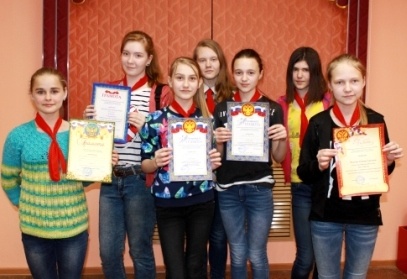 Власов Станислав, 6 В Едигарева Елизавета, 6 ВШумская Екатерина, 6 ВМоздукова Алина, 6 ВБобровская Елизавета, 6 ВНовиченко Ольга, 6 ВШакель Алина, 6 ВБукина Елизавета, 6 ВЛаврова Александра, 6 В 13.04Городской конкурс Евроклуба «Нидерланды»I место в номинации «Народный костюм»Алехина Г.А.Черепанова Полина13.04Городской конкурс Евроклуба «Нидерланды»II место в номинации «Народный костюм»Алехина Г.А.Абросимова София, 9 В13.04Городской конкурс Евроклуба «Нидерланды»I место в номинации«Серебряные коньки»Алехина Г.А.Шишкарева Екатерина, 9 А13.04Городской конкурс Евроклуба «Нидерланды»I место в номинации«Серебряные коньки»Алехина Г.А.Жукова Анастасия13.04Городской конкурс Евроклуба «Нидерланды»III местоАлехина Г.А.Шишкарева Екатерина, 9 АПаксина Евгения, 9 ВАбросимова Софья, 9 ВТетёркин Владимир, 9 АРибсам Илья, 9 АЧистяков Димтрий, 9 В13.04Городской конкурс Евроклуба «Нидерланды»II местоАлехина Г.А.Косырев АндрейЧернов АндрейЧерепанова ПолинаЖукова АнастасияСуслова Кристина19.05Итоги деятельности ДЮО «РИТМ» среди детских организаций общеобразовательных учреждений города Белово за 2015/2016 учебный годI место, сертификат и кубок «Лучшая детская организация г.Белово»Ерисова Л.Д.ДЮО «РИТМ»19.05Городской пиар-форум «Точка пересечения»Победа в номинации «Лучший стенд»Ерисова Л.Д.Тихонова И.В.Активисты ДЮО «РИТМ»Ф.И.О. учителей, молодежи, о которых публикацииНазвание статьиАвторИзданиеУровеньПримечанияОб учителях школыОб учителях школыОб учителях школыОб учителях школыОб учителях школыОб учителях школыОб учителях школы«Учителями славится Россия, ученики приносят славу ей…»Надежда Шибалова«Мега Экспресс – ИНФО»городской№ 36 4-11.09.2015г.О Логуновой С.С.. молодом специалисте, учителе иностранного языка«Учитель нашего времи»М.Парфёнов«Мега Экспресс – ИНФО»городской9-16.10.2015г.Об участии директора школы Бурлакова А.Н. на городской продовольственной ярмаркеДень за днём: взгляд из БеловаК.Иванов«Беловский вестник»городскойот 04.12.2015г.О Рыженок В.А., учителе начальной школы«Педагогические секреты лучшего учителя России»Н.Шибалова«Мега Экспресс – ИНФО»городской08-15.012016 г.,№2Об итогах выставки «Детство в творчестве художника» (Зайцева С.П.)«День за днём: взгляд из Белова»К. Иванов«Беловский вестник»городской 22.04.2016 г.Об учащихся школыОб учащихся школыОб учащихся школыОб учащихся школыОб учащихся школыОб учащихся школыАлексей Белокопытов, учащийся 9 А класса«От Беловсого «моря» к Средизем-ному»В.Попов«Беловский вестник»городскойот 21.08.2015г.Об участии учащихся 7 В класса в акции по пропаганде использования световозвращающих приспособлений пешеходами«Так безопаснее!»-«Мега Экспресс – ИНФО»городской23-30.102015г.Об учащихся 6 Б класса«Как мы продлили лето,или приключения шестиклассников»А.Чернов, ученик 6 Б кл.«Мега Экспресс – ИНФО»городской23-30.102015г.Об участии учащихся начальной школы в городской викторине «Славься, Русь – моя Отчизна!»День за днём: взгляд из БеловаК.Иванов«Беловский вестник»городскойот 06.11.2015г.Об участии семьи Любич на городском конкурсе самодеятельного семейного творчества, посвящённого Дню Матери «Женщина, на которой держится дом»День за днём: взгляд из БеловаК.Иванов«Беловский вестник»городскойот 04.12.2015г.Об участии учащихся школы в городском интеллектуальном креатив – бое «Литераторам – УРА!» День за днём: взгляд из БеловаК.Иванов«Беловский вестник»городскойот 04.12.2015г.Об участии учащейся 4 Б класса Балаганской Валерии в городском конкурсе «Город, в котором я живу» в номинации «Я – Беловчанка!»«Мои победы – родному городу!»Н.Шибалова«Мега Экспресс – ИНФО»городской11-18.122015г.,№50О 50-летнем юбилее школы«Полвека школе №12»Н.Шибалова«Мега Экспресс – ИНФО»городской18 - 25.122015г.Об участии старшеклассников в соревнованиях по стрельбе из пневматической винтовки Спорт «БВ»: еженедельный выпуск П.Камушкин«Беловский вестник»городскойот 25.12.2015г.Алексей Белокопытов, учащийся 9 А классаДоска почёта «Беловского вестника»Фото В.Светличного«Беловский вестник»городской от 08.01.2016 г.О встрече учащихся 9 А класса с журналистом городской газеты  «Беловский вестнк» Алсиньей Шулепко«Профессия – журналист»М Калинина«Беловский вестник»городской от 22.01.2016 г.О Крутаковой Марии, победительнице регионального этапа Всероссийской олимпиады школьников по английскому языкуПобеды беловских школьниковН.Шибалова«Мега Экспресс – ИНФО»городской29.01.-05.02.2016г.Об участии Черепановой Полины и Потапченко Евгения на городском подведении итогов эстафеты Кубка комсомольских поколений«Напишем книгу вместе!»Н.Шибалова«Беловский вестник»городской от 19.02.2016 г.Об участии Черепановой Полины и Потапченко Евгения на городском подведении итогов эстафеты Кубка комсомольских поколений«Команда молодости нашей, команда, без которой мне не жить …»Н.Шибалова«Мега Экспресс – ИНФО»городской12-19.02.2016 г.Об итогах регионального этапа Всероссийской олимпиады школьников (Крутакова мария, 11 Б)«Покорители олимпийских вершин»-«Мега Экспресс – ИНФО»городской04.-11.03.2016 г.Об участии школьного Евроклуба в городском евроклубовском движении«Евроклуб продолжает жить»Лора Трофф«Мега Экспресс – ИНФО»городской11-18.03.2016 г.О городской игре «Евроклуб»«А вы были в Нидерландах?»-«Мега Экспресс – ИНФО», «Беловский вестник»городской22-29.04.2016 г.Об областной конференции «Первые шаги в науку о здоровье» (Готфрид Никита, 8 Б, Ганжа Дмитрий, 10)«День за днём: взгляд из Белова»К. Иванов«Беловский вестник»городской 22.04.2016 г.О юнкоре Зайцевой Марине (11 А) студии журналистики «Молодое Сло-ВО!»«Территория юнкора»Яна Попова«Мега Экспресс – ИНФО»городской29.04-06.05.2016 г.О финале восьмого городского конкурса «Школьник – 2016»«Лучший школьник города Белово»-«Беловский экспресс»городской29.04.-06.05.2016 г.Лицо недели – Чернова Екатерина (3 А)«Катя Чернова: история семейного успеха»Олег Быков«Беловский вестник»городской 29.04.2016 г.О выпускниках школыО выпускниках школыО выпускниках школыО выпускниках школыО выпускниках школыО выпускниках школыАлёна Гурьева «Исповедь беловчанки, покорившей Мариинку»Марина Виноградова«Мега Экспресс – ИНФО»городской№ 36 4-11.09.2015г.Минасян СюзаннаЛучшая студентка Белова учится в БИФ КемГУ«Беловский вестник»городской от 19.02.2016 г.Минасян Сюзанна…Получают награды из рук губернатора области«Мега Экспресс – ИНФО»городской05-12.022016г.Олег Войтович, Алексей Бурцев…Получают награды из рук губернатора области«Мега Экспресс – ИНФО»городской05-12.022016г.Учебный годВсего уч-сяГруппы здоровьяГруппы здоровьяГруппы здоровьяГруппы здоровьяЗаболеванияЗаболеванияЗаболеванияЗаболеванияКлассы, подлеж. мед. осмотруУчебный годВсего уч-сяIIIIIIIV (инв.)нару-шение осанки, сколиоз нару-шение зренияОРЗ, ОРВИ, грипптрав-матизмКлассы, подлеж. мед. осмотру2010-201167712844494113415024252, 5, 7, 8,  102011-20127331354751121135180260151,3,4, 7-11 2012-201377219326825092516927437-102013-2014740122504105932/1017937021-112014-2015773136513115930/16167389271-112015-2016790128552981229/1716532701-11С кем взаимодействуемВ чем суть взаимодействияГОУ ВПО «Кемеровский государственный университет»Работа по плану Центра довузовской подготовки  Кем ГУ (участие в Советах директоров образовательных учреждений, входящих в структуру ЦДП Кем ГУ; участие учителей в методических совещаниях в Кем ГУ).Проведение для 10-11-классников  профильных спецкурсов на базе школы по русскому языку, математике, обществознанию, физике.Экскурсия старшеклассников в Кем ГУ, встреча с преподавателями.ГОУ СПО «Беловский политехнический техникум»1. Информационно-профориентационная работа, экскурсия школьников в БлПТ.2.  Участие обучающихся в научно-практической конференции на базе БлПТ. ГОУ СПО «Беловский педагогический колледж»Информационно - профориентационная работа, экскурсия в колледж.Беловский техникум технологии и сферы услуг, Беловский техникум железнодорожного транспорта Информационно-профориентационная работа, экскурсии в ссузы. 